ModulhandbuchM.Ed. Lehramt Griechisch Inhalt1.	Fachwissenschaftliche Module	31.1	Vertiefungsmodul A: Griechische Literatur	41.2	Vertiefungsmodul B: Griechische Literatur	61.3	Griechische Sprache 3	82.	Fachdidaktische Module	92.1	FD A: Griechische Sprach- und Unterrichtsdidaktik	102.2	FD C: Begleitung des Praxissemesters Griechisch	122.3	FD B: Griechische Literaturdidaktik	143.	Masterarbeit	16Fachwissenschaftliche Module1.1. Vertiefungsmodul A: Griechische Literatur1.2	Vertiefungsmodul B: Griechische LiteraturGriechische Sprache 3 Fachdidaktische ModuleFD A: Griechische Sprach- und UnterrichtsdidaktikFD C: Begleitung des PraxissemestersFD B: Griechische LiteraturdidaktikMasterarbeitStand Formular: 28. Oktober 2016Version: 26.07.2024Version: 26.07.2024Version: 26.07.2024Kontaktdaten Institut/AbteilungKontaktdatenStudiengangsmanagementKontaktdaten PrüfungsbüroInstitut für klassische und romanische Philologie, Abteilung für griechische und lateinische PhilologieAm Hof 1 e53113 BonnTel.: 0228-73-7384Fax: 0228-73-4877b.hintzen@uni-bonn.deInstitut für klassische und romanische Philologie, Abteilung für RomanistikAnne RealAm Hof 153113 BonnTel.: 0228-73-7362Fax: 0228-73-7591annereal@uni-bonn.deBonner Zentrum fürLehrerbildungPoppelsdorfer Allee 1553115 BonnTel.: 0228-73-60050Fax: 0228–73-60087bzl@uni-bonn.deVertiefungsmodul A: Griechische Literatur Vertiefungsmodul A: Griechische Literatur Vertiefungsmodul A: Griechische Literatur Vertiefungsmodul A: Griechische Literatur Vertiefungsmodul A: Griechische Literatur Vertiefungsmodul A: Griechische Literatur Vertiefungsmodul A: Griechische Literatur Vertiefungsmodul A: Griechische Literatur 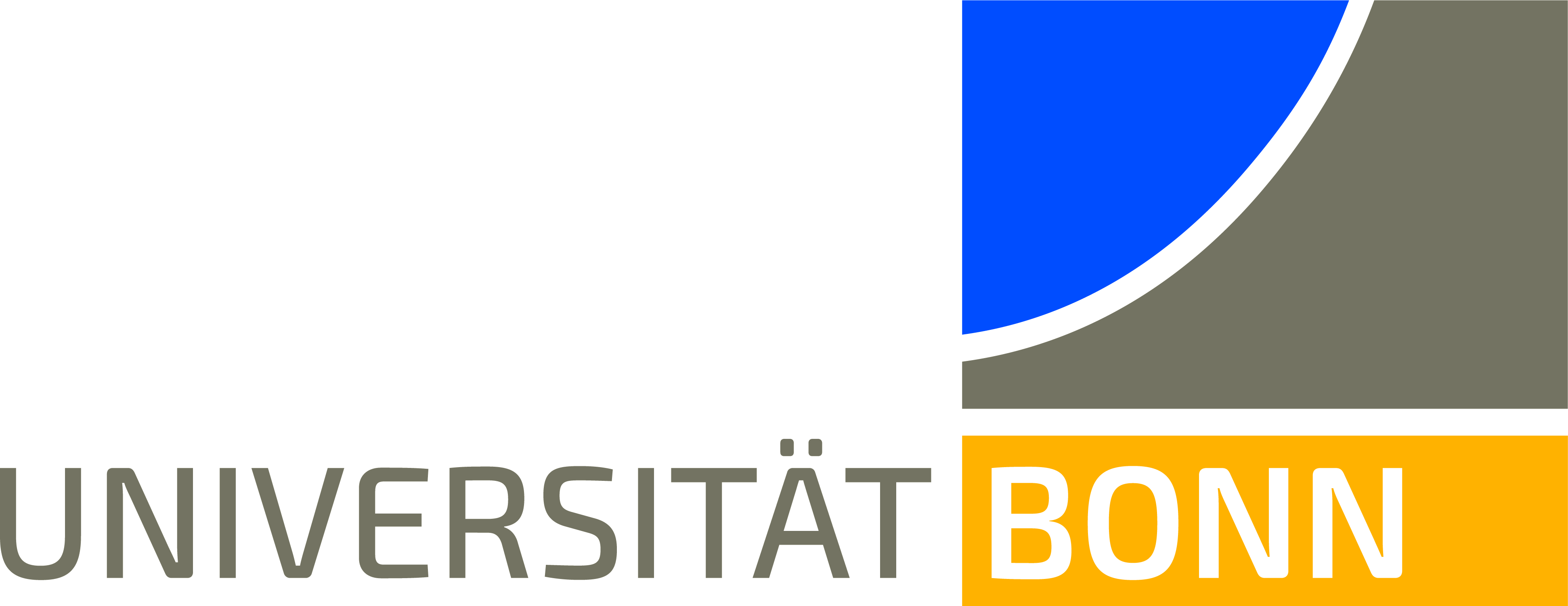 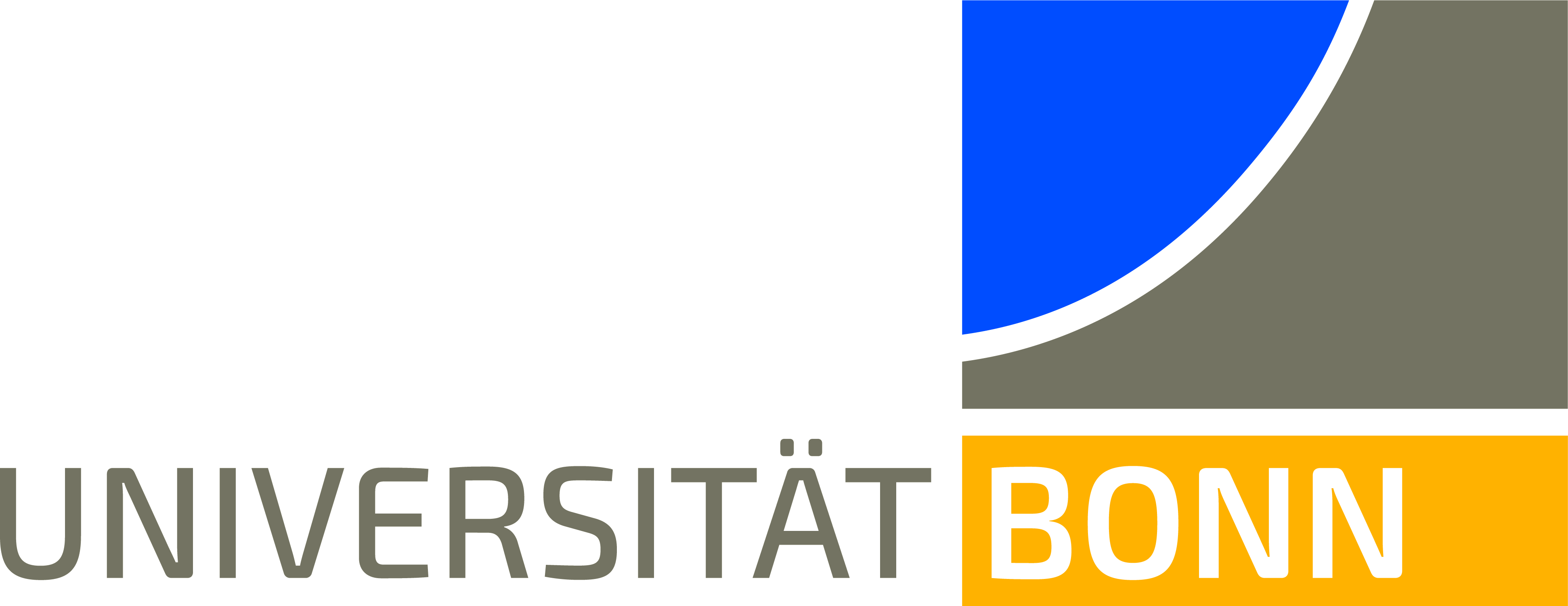 Modulnummer557 106 900Workload180Umfang (LP)6Umfang (LP)6Dauer (Semester)1Dauer (Semester)1Dauer (Semester)1Dauer (Semester)1TurnusSSTurnusSSTurnusSSTurnusSSModulbeauftragterProf. Dr. Thomas A. SchmitzProf. Dr. Thomas A. SchmitzProf. Dr. Thomas A. SchmitzProf. Dr. Thomas A. SchmitzProf. Dr. Thomas A. SchmitzProf. Dr. Thomas A. SchmitzProf. Dr. Thomas A. SchmitzProf. Dr. Thomas A. SchmitzProf. Dr. Thomas A. SchmitzProf. Dr. Thomas A. SchmitzProf. Dr. Thomas A. SchmitzAnbietendes Institut (ggf. Abteilung)Institut für Klassische und Romanische PhilologieAbteilung für Griechische und Lateinische PhilologieInstitut für Klassische und Romanische PhilologieAbteilung für Griechische und Lateinische PhilologieInstitut für Klassische und Romanische PhilologieAbteilung für Griechische und Lateinische PhilologieInstitut für Klassische und Romanische PhilologieAbteilung für Griechische und Lateinische PhilologieInstitut für Klassische und Romanische PhilologieAbteilung für Griechische und Lateinische PhilologieInstitut für Klassische und Romanische PhilologieAbteilung für Griechische und Lateinische PhilologieInstitut für Klassische und Romanische PhilologieAbteilung für Griechische und Lateinische PhilologieInstitut für Klassische und Romanische PhilologieAbteilung für Griechische und Lateinische PhilologieInstitut für Klassische und Romanische PhilologieAbteilung für Griechische und Lateinische PhilologieInstitut für Klassische und Romanische PhilologieAbteilung für Griechische und Lateinische PhilologieInstitut für Klassische und Romanische PhilologieAbteilung für Griechische und Lateinische PhilologieVerwendbarkeit des ModulsStudiengangStudiengangStudiengangStudiengangStudiengangStudiengangPflicht-/ WahlpflichtbereichPflicht-/ WahlpflichtbereichPflicht-/ WahlpflichtbereichStudiensemesterStudiensemesterVerwendbarkeit des ModulsM.Ed. GriechischM.Ed. GriechischM.Ed. GriechischM.Ed. GriechischM.Ed. GriechischM.Ed. GriechischPflichtPflichtPflichtBeginn WS: 2.Beginn SS: 1.Beginn WS: 2.Beginn SS: 1.LernzieleDie Studierenden kennen- Originaltexte zu einem Autor, einer Gattung, einem Themenfeld oder einer Epoche der griechischen Literatur- die Forschungsliteratur zu einem Autor, einer Gattung, einem Themenfeld oder einer Epoche der griechischen Literatur- moderne Forschungsansätze und Theorien.Die Studierenden sind in der Lage,- Literarische Texte der griechischen Antike selbständig zu analysieren- selbständig und kritisch mit der relevanten Forschungsliteratur umzugehen.Die Studierenden kennen- Originaltexte zu einem Autor, einer Gattung, einem Themenfeld oder einer Epoche der griechischen Literatur- die Forschungsliteratur zu einem Autor, einer Gattung, einem Themenfeld oder einer Epoche der griechischen Literatur- moderne Forschungsansätze und Theorien.Die Studierenden sind in der Lage,- Literarische Texte der griechischen Antike selbständig zu analysieren- selbständig und kritisch mit der relevanten Forschungsliteratur umzugehen.Die Studierenden kennen- Originaltexte zu einem Autor, einer Gattung, einem Themenfeld oder einer Epoche der griechischen Literatur- die Forschungsliteratur zu einem Autor, einer Gattung, einem Themenfeld oder einer Epoche der griechischen Literatur- moderne Forschungsansätze und Theorien.Die Studierenden sind in der Lage,- Literarische Texte der griechischen Antike selbständig zu analysieren- selbständig und kritisch mit der relevanten Forschungsliteratur umzugehen.Die Studierenden kennen- Originaltexte zu einem Autor, einer Gattung, einem Themenfeld oder einer Epoche der griechischen Literatur- die Forschungsliteratur zu einem Autor, einer Gattung, einem Themenfeld oder einer Epoche der griechischen Literatur- moderne Forschungsansätze und Theorien.Die Studierenden sind in der Lage,- Literarische Texte der griechischen Antike selbständig zu analysieren- selbständig und kritisch mit der relevanten Forschungsliteratur umzugehen.Die Studierenden kennen- Originaltexte zu einem Autor, einer Gattung, einem Themenfeld oder einer Epoche der griechischen Literatur- die Forschungsliteratur zu einem Autor, einer Gattung, einem Themenfeld oder einer Epoche der griechischen Literatur- moderne Forschungsansätze und Theorien.Die Studierenden sind in der Lage,- Literarische Texte der griechischen Antike selbständig zu analysieren- selbständig und kritisch mit der relevanten Forschungsliteratur umzugehen.Die Studierenden kennen- Originaltexte zu einem Autor, einer Gattung, einem Themenfeld oder einer Epoche der griechischen Literatur- die Forschungsliteratur zu einem Autor, einer Gattung, einem Themenfeld oder einer Epoche der griechischen Literatur- moderne Forschungsansätze und Theorien.Die Studierenden sind in der Lage,- Literarische Texte der griechischen Antike selbständig zu analysieren- selbständig und kritisch mit der relevanten Forschungsliteratur umzugehen.Die Studierenden kennen- Originaltexte zu einem Autor, einer Gattung, einem Themenfeld oder einer Epoche der griechischen Literatur- die Forschungsliteratur zu einem Autor, einer Gattung, einem Themenfeld oder einer Epoche der griechischen Literatur- moderne Forschungsansätze und Theorien.Die Studierenden sind in der Lage,- Literarische Texte der griechischen Antike selbständig zu analysieren- selbständig und kritisch mit der relevanten Forschungsliteratur umzugehen.Die Studierenden kennen- Originaltexte zu einem Autor, einer Gattung, einem Themenfeld oder einer Epoche der griechischen Literatur- die Forschungsliteratur zu einem Autor, einer Gattung, einem Themenfeld oder einer Epoche der griechischen Literatur- moderne Forschungsansätze und Theorien.Die Studierenden sind in der Lage,- Literarische Texte der griechischen Antike selbständig zu analysieren- selbständig und kritisch mit der relevanten Forschungsliteratur umzugehen.Die Studierenden kennen- Originaltexte zu einem Autor, einer Gattung, einem Themenfeld oder einer Epoche der griechischen Literatur- die Forschungsliteratur zu einem Autor, einer Gattung, einem Themenfeld oder einer Epoche der griechischen Literatur- moderne Forschungsansätze und Theorien.Die Studierenden sind in der Lage,- Literarische Texte der griechischen Antike selbständig zu analysieren- selbständig und kritisch mit der relevanten Forschungsliteratur umzugehen.Die Studierenden kennen- Originaltexte zu einem Autor, einer Gattung, einem Themenfeld oder einer Epoche der griechischen Literatur- die Forschungsliteratur zu einem Autor, einer Gattung, einem Themenfeld oder einer Epoche der griechischen Literatur- moderne Forschungsansätze und Theorien.Die Studierenden sind in der Lage,- Literarische Texte der griechischen Antike selbständig zu analysieren- selbständig und kritisch mit der relevanten Forschungsliteratur umzugehen.Die Studierenden kennen- Originaltexte zu einem Autor, einer Gattung, einem Themenfeld oder einer Epoche der griechischen Literatur- die Forschungsliteratur zu einem Autor, einer Gattung, einem Themenfeld oder einer Epoche der griechischen Literatur- moderne Forschungsansätze und Theorien.Die Studierenden sind in der Lage,- Literarische Texte der griechischen Antike selbständig zu analysieren- selbständig und kritisch mit der relevanten Forschungsliteratur umzugehen.Schlüssel-kompetenzen- grundlegende allgemeine literaturwissenschaftliche Methodenkompetenz- kritisch-analytischer Umgang mit literarischen Texten- Fähigkeit zur mdl. und schriftl. Präsentation der Ergebnisse wiss. Arbeit- grundlegende allgemeine literaturwissenschaftliche Methodenkompetenz- kritisch-analytischer Umgang mit literarischen Texten- Fähigkeit zur mdl. und schriftl. Präsentation der Ergebnisse wiss. Arbeit- grundlegende allgemeine literaturwissenschaftliche Methodenkompetenz- kritisch-analytischer Umgang mit literarischen Texten- Fähigkeit zur mdl. und schriftl. Präsentation der Ergebnisse wiss. Arbeit- grundlegende allgemeine literaturwissenschaftliche Methodenkompetenz- kritisch-analytischer Umgang mit literarischen Texten- Fähigkeit zur mdl. und schriftl. Präsentation der Ergebnisse wiss. Arbeit- grundlegende allgemeine literaturwissenschaftliche Methodenkompetenz- kritisch-analytischer Umgang mit literarischen Texten- Fähigkeit zur mdl. und schriftl. Präsentation der Ergebnisse wiss. Arbeit- grundlegende allgemeine literaturwissenschaftliche Methodenkompetenz- kritisch-analytischer Umgang mit literarischen Texten- Fähigkeit zur mdl. und schriftl. Präsentation der Ergebnisse wiss. Arbeit- grundlegende allgemeine literaturwissenschaftliche Methodenkompetenz- kritisch-analytischer Umgang mit literarischen Texten- Fähigkeit zur mdl. und schriftl. Präsentation der Ergebnisse wiss. Arbeit- grundlegende allgemeine literaturwissenschaftliche Methodenkompetenz- kritisch-analytischer Umgang mit literarischen Texten- Fähigkeit zur mdl. und schriftl. Präsentation der Ergebnisse wiss. Arbeit- grundlegende allgemeine literaturwissenschaftliche Methodenkompetenz- kritisch-analytischer Umgang mit literarischen Texten- Fähigkeit zur mdl. und schriftl. Präsentation der Ergebnisse wiss. Arbeit- grundlegende allgemeine literaturwissenschaftliche Methodenkompetenz- kritisch-analytischer Umgang mit literarischen Texten- Fähigkeit zur mdl. und schriftl. Präsentation der Ergebnisse wiss. Arbeit- grundlegende allgemeine literaturwissenschaftliche Methodenkompetenz- kritisch-analytischer Umgang mit literarischen Texten- Fähigkeit zur mdl. und schriftl. Präsentation der Ergebnisse wiss. ArbeitInhalte- Literatur der griechischen Archaik, Klassik, des Hellenismus oder der Spätantike- Epochen, Themenfelder, Gattungen- literaturwissenschaftliche Methoden- moderne Forschungsansätze- Literatur der griechischen Archaik, Klassik, des Hellenismus oder der Spätantike- Epochen, Themenfelder, Gattungen- literaturwissenschaftliche Methoden- moderne Forschungsansätze- Literatur der griechischen Archaik, Klassik, des Hellenismus oder der Spätantike- Epochen, Themenfelder, Gattungen- literaturwissenschaftliche Methoden- moderne Forschungsansätze- Literatur der griechischen Archaik, Klassik, des Hellenismus oder der Spätantike- Epochen, Themenfelder, Gattungen- literaturwissenschaftliche Methoden- moderne Forschungsansätze- Literatur der griechischen Archaik, Klassik, des Hellenismus oder der Spätantike- Epochen, Themenfelder, Gattungen- literaturwissenschaftliche Methoden- moderne Forschungsansätze- Literatur der griechischen Archaik, Klassik, des Hellenismus oder der Spätantike- Epochen, Themenfelder, Gattungen- literaturwissenschaftliche Methoden- moderne Forschungsansätze- Literatur der griechischen Archaik, Klassik, des Hellenismus oder der Spätantike- Epochen, Themenfelder, Gattungen- literaturwissenschaftliche Methoden- moderne Forschungsansätze- Literatur der griechischen Archaik, Klassik, des Hellenismus oder der Spätantike- Epochen, Themenfelder, Gattungen- literaturwissenschaftliche Methoden- moderne Forschungsansätze- Literatur der griechischen Archaik, Klassik, des Hellenismus oder der Spätantike- Epochen, Themenfelder, Gattungen- literaturwissenschaftliche Methoden- moderne Forschungsansätze- Literatur der griechischen Archaik, Klassik, des Hellenismus oder der Spätantike- Epochen, Themenfelder, Gattungen- literaturwissenschaftliche Methoden- moderne Forschungsansätze- Literatur der griechischen Archaik, Klassik, des Hellenismus oder der Spätantike- Epochen, Themenfelder, Gattungen- literaturwissenschaftliche Methoden- moderne ForschungsansätzeTeilnahme-voraussetzungenVerpflichtend nachzuweisen: keineEmpfohlen: keine Verpflichtend nachzuweisen: keineEmpfohlen: keine Verpflichtend nachzuweisen: keineEmpfohlen: keine Verpflichtend nachzuweisen: keineEmpfohlen: keine Verpflichtend nachzuweisen: keineEmpfohlen: keine Verpflichtend nachzuweisen: keineEmpfohlen: keine Verpflichtend nachzuweisen: keineEmpfohlen: keine Verpflichtend nachzuweisen: keineEmpfohlen: keine Verpflichtend nachzuweisen: keineEmpfohlen: keine Verpflichtend nachzuweisen: keineEmpfohlen: keine Verpflichtend nachzuweisen: keineEmpfohlen: keine VeranstaltungenLehrformLehrformThemaThemaThemaGruppen-größeGruppen-größeGruppen-größeSWSSWSWorkload [h]Unterrichtssprache: deutsch S*S*Griechische Literatur Griechische Literatur Griechische Literatur 3030302270PrüfungenPrüfungsform(en)Prüfungsform(en)Prüfungsform(en)Prüfungsform(en)PrüfungssprachePrüfungssprachePrüfungssprachePrüfungssprachePrüfungssprachePrüfungssprachePrüfungenHausarbeit, benotetHausarbeit, benotetHausarbeit, benotetHausarbeit, benotetdeutsch deutsch deutsch deutsch deutsch deutsch 80Studienleistungen u.a. als Zulassungs-voraussetzung zur ModulprüfungStudienleistung(en)Studienleistung(en)Studienleistung(en)Studienleistung(en)Studienleistung(en)Studienleistung(en)Studienleistung(en)Studienleistung(en)Studienleistung(en)Studienleistung(en)Studienleistungen u.a. als Zulassungs-voraussetzung zur ModulprüfungReferatReferatReferatReferatReferatReferatReferatReferatReferatReferat30SonstigesFür die Veranstaltung S kann Anwesenheitspflicht bestehen. Genaue Informationen entnehmen Sie bitte semesteraktuell Basis.Für die Veranstaltung S kann Anwesenheitspflicht bestehen. Genaue Informationen entnehmen Sie bitte semesteraktuell Basis.Für die Veranstaltung S kann Anwesenheitspflicht bestehen. Genaue Informationen entnehmen Sie bitte semesteraktuell Basis.Für die Veranstaltung S kann Anwesenheitspflicht bestehen. Genaue Informationen entnehmen Sie bitte semesteraktuell Basis.Für die Veranstaltung S kann Anwesenheitspflicht bestehen. Genaue Informationen entnehmen Sie bitte semesteraktuell Basis.Für die Veranstaltung S kann Anwesenheitspflicht bestehen. Genaue Informationen entnehmen Sie bitte semesteraktuell Basis.Für die Veranstaltung S kann Anwesenheitspflicht bestehen. Genaue Informationen entnehmen Sie bitte semesteraktuell Basis.Für die Veranstaltung S kann Anwesenheitspflicht bestehen. Genaue Informationen entnehmen Sie bitte semesteraktuell Basis.Für die Veranstaltung S kann Anwesenheitspflicht bestehen. Genaue Informationen entnehmen Sie bitte semesteraktuell Basis.Für die Veranstaltung S kann Anwesenheitspflicht bestehen. Genaue Informationen entnehmen Sie bitte semesteraktuell Basis.∑ Workload180Vertiefungsmodul B: Griechische Literatur Vertiefungsmodul B: Griechische Literatur Vertiefungsmodul B: Griechische Literatur Vertiefungsmodul B: Griechische Literatur Vertiefungsmodul B: Griechische Literatur Vertiefungsmodul B: Griechische Literatur Vertiefungsmodul B: Griechische Literatur Vertiefungsmodul B: Griechische Literatur Modulnummer557 107 000Workload180hUmfang (LP)6Umfang (LP)6Dauer (Semester)1Dauer (Semester)1Dauer (Semester)1Dauer (Semester)1TurnusSSTurnusSSTurnusSSTurnusSSModulbeauftragterProf. Dr. Thomas SchmitzProf. Dr. Thomas SchmitzProf. Dr. Thomas SchmitzProf. Dr. Thomas SchmitzProf. Dr. Thomas SchmitzProf. Dr. Thomas SchmitzProf. Dr. Thomas SchmitzProf. Dr. Thomas SchmitzProf. Dr. Thomas SchmitzProf. Dr. Thomas SchmitzProf. Dr. Thomas SchmitzAnbietendes Institut (ggf. Abteilung)Institut für Klassische und Romanische PhilologieAbteilung für Griechische und Lateinische PhilologieInstitut für Klassische und Romanische PhilologieAbteilung für Griechische und Lateinische PhilologieInstitut für Klassische und Romanische PhilologieAbteilung für Griechische und Lateinische PhilologieInstitut für Klassische und Romanische PhilologieAbteilung für Griechische und Lateinische PhilologieInstitut für Klassische und Romanische PhilologieAbteilung für Griechische und Lateinische PhilologieInstitut für Klassische und Romanische PhilologieAbteilung für Griechische und Lateinische PhilologieInstitut für Klassische und Romanische PhilologieAbteilung für Griechische und Lateinische PhilologieInstitut für Klassische und Romanische PhilologieAbteilung für Griechische und Lateinische PhilologieInstitut für Klassische und Romanische PhilologieAbteilung für Griechische und Lateinische PhilologieInstitut für Klassische und Romanische PhilologieAbteilung für Griechische und Lateinische PhilologieInstitut für Klassische und Romanische PhilologieAbteilung für Griechische und Lateinische PhilologieVerwendbarkeit des ModulsStudiengangStudiengangStudiengangStudiengangStudiengangPflicht-/ WahlpflichtbereichPflicht-/ WahlpflichtbereichPflicht-/ WahlpflichtbereichPflicht-/ WahlpflichtbereichStudiensemesterStudiensemesterVerwendbarkeit des ModulsM.Ed. GriechischM.Ed. GriechischM.Ed. GriechischM.Ed. GriechischM.Ed. GriechischPflichtPflichtPflichtPflichtBeginn WS: 2.Beginn SS: 1. o. 3.Beginn WS: 2.Beginn SS: 1. o. 3.LernzieleDie Studierenden kennen:- Originaltexte zu einem Autor, einer Gattung, einem Themenfeld oder einer Epoche der griechischen Literatur- die Forschungsliteratur zu einem Autor, einer Gattung, einem Themenfeld oder einer Epoche der griechischen Literatur- moderne Forschungsansätze und Theorien.Die Studierenden kennen:- Originaltexte zu einem Autor, einer Gattung, einem Themenfeld oder einer Epoche der griechischen Literatur- die Forschungsliteratur zu einem Autor, einer Gattung, einem Themenfeld oder einer Epoche der griechischen Literatur- moderne Forschungsansätze und Theorien.Die Studierenden kennen:- Originaltexte zu einem Autor, einer Gattung, einem Themenfeld oder einer Epoche der griechischen Literatur- die Forschungsliteratur zu einem Autor, einer Gattung, einem Themenfeld oder einer Epoche der griechischen Literatur- moderne Forschungsansätze und Theorien.Die Studierenden kennen:- Originaltexte zu einem Autor, einer Gattung, einem Themenfeld oder einer Epoche der griechischen Literatur- die Forschungsliteratur zu einem Autor, einer Gattung, einem Themenfeld oder einer Epoche der griechischen Literatur- moderne Forschungsansätze und Theorien.Die Studierenden kennen:- Originaltexte zu einem Autor, einer Gattung, einem Themenfeld oder einer Epoche der griechischen Literatur- die Forschungsliteratur zu einem Autor, einer Gattung, einem Themenfeld oder einer Epoche der griechischen Literatur- moderne Forschungsansätze und Theorien.Die Studierenden kennen:- Originaltexte zu einem Autor, einer Gattung, einem Themenfeld oder einer Epoche der griechischen Literatur- die Forschungsliteratur zu einem Autor, einer Gattung, einem Themenfeld oder einer Epoche der griechischen Literatur- moderne Forschungsansätze und Theorien.Die Studierenden kennen:- Originaltexte zu einem Autor, einer Gattung, einem Themenfeld oder einer Epoche der griechischen Literatur- die Forschungsliteratur zu einem Autor, einer Gattung, einem Themenfeld oder einer Epoche der griechischen Literatur- moderne Forschungsansätze und Theorien.Die Studierenden kennen:- Originaltexte zu einem Autor, einer Gattung, einem Themenfeld oder einer Epoche der griechischen Literatur- die Forschungsliteratur zu einem Autor, einer Gattung, einem Themenfeld oder einer Epoche der griechischen Literatur- moderne Forschungsansätze und Theorien.Die Studierenden kennen:- Originaltexte zu einem Autor, einer Gattung, einem Themenfeld oder einer Epoche der griechischen Literatur- die Forschungsliteratur zu einem Autor, einer Gattung, einem Themenfeld oder einer Epoche der griechischen Literatur- moderne Forschungsansätze und Theorien.Die Studierenden kennen:- Originaltexte zu einem Autor, einer Gattung, einem Themenfeld oder einer Epoche der griechischen Literatur- die Forschungsliteratur zu einem Autor, einer Gattung, einem Themenfeld oder einer Epoche der griechischen Literatur- moderne Forschungsansätze und Theorien.Die Studierenden kennen:- Originaltexte zu einem Autor, einer Gattung, einem Themenfeld oder einer Epoche der griechischen Literatur- die Forschungsliteratur zu einem Autor, einer Gattung, einem Themenfeld oder einer Epoche der griechischen Literatur- moderne Forschungsansätze und Theorien.Schlüssel-kompetenzen- Fähigkeit zur Lektüre anspruchsvollerer griechischer Texte der Antike- Fähigkeit zu Analyse von literarischen Texten- Fähigkeit zur Lektüre anspruchsvollerer griechischer Texte der Antike- Fähigkeit zu Analyse von literarischen Texten- Fähigkeit zur Lektüre anspruchsvollerer griechischer Texte der Antike- Fähigkeit zu Analyse von literarischen Texten- Fähigkeit zur Lektüre anspruchsvollerer griechischer Texte der Antike- Fähigkeit zu Analyse von literarischen Texten- Fähigkeit zur Lektüre anspruchsvollerer griechischer Texte der Antike- Fähigkeit zu Analyse von literarischen Texten- Fähigkeit zur Lektüre anspruchsvollerer griechischer Texte der Antike- Fähigkeit zu Analyse von literarischen Texten- Fähigkeit zur Lektüre anspruchsvollerer griechischer Texte der Antike- Fähigkeit zu Analyse von literarischen Texten- Fähigkeit zur Lektüre anspruchsvollerer griechischer Texte der Antike- Fähigkeit zu Analyse von literarischen Texten- Fähigkeit zur Lektüre anspruchsvollerer griechischer Texte der Antike- Fähigkeit zu Analyse von literarischen Texten- Fähigkeit zur Lektüre anspruchsvollerer griechischer Texte der Antike- Fähigkeit zu Analyse von literarischen Texten- Fähigkeit zur Lektüre anspruchsvollerer griechischer Texte der Antike- Fähigkeit zu Analyse von literarischen TextenInhalte- Literatur der griechischen Archaik, Klassik, des Hellenismus oder der Spätantike- Epochen, Themenfelder, Gattungen- literaturwissenschaftliche Methoden- moderne Forschungsansätze- Literatur der griechischen Archaik, Klassik, des Hellenismus oder der Spätantike- Epochen, Themenfelder, Gattungen- literaturwissenschaftliche Methoden- moderne Forschungsansätze- Literatur der griechischen Archaik, Klassik, des Hellenismus oder der Spätantike- Epochen, Themenfelder, Gattungen- literaturwissenschaftliche Methoden- moderne Forschungsansätze- Literatur der griechischen Archaik, Klassik, des Hellenismus oder der Spätantike- Epochen, Themenfelder, Gattungen- literaturwissenschaftliche Methoden- moderne Forschungsansätze- Literatur der griechischen Archaik, Klassik, des Hellenismus oder der Spätantike- Epochen, Themenfelder, Gattungen- literaturwissenschaftliche Methoden- moderne Forschungsansätze- Literatur der griechischen Archaik, Klassik, des Hellenismus oder der Spätantike- Epochen, Themenfelder, Gattungen- literaturwissenschaftliche Methoden- moderne Forschungsansätze- Literatur der griechischen Archaik, Klassik, des Hellenismus oder der Spätantike- Epochen, Themenfelder, Gattungen- literaturwissenschaftliche Methoden- moderne Forschungsansätze- Literatur der griechischen Archaik, Klassik, des Hellenismus oder der Spätantike- Epochen, Themenfelder, Gattungen- literaturwissenschaftliche Methoden- moderne Forschungsansätze- Literatur der griechischen Archaik, Klassik, des Hellenismus oder der Spätantike- Epochen, Themenfelder, Gattungen- literaturwissenschaftliche Methoden- moderne Forschungsansätze- Literatur der griechischen Archaik, Klassik, des Hellenismus oder der Spätantike- Epochen, Themenfelder, Gattungen- literaturwissenschaftliche Methoden- moderne Forschungsansätze- Literatur der griechischen Archaik, Klassik, des Hellenismus oder der Spätantike- Epochen, Themenfelder, Gattungen- literaturwissenschaftliche Methoden- moderne ForschungsansätzeTeilnahme-voraussetzungenVerpflichtend nachzuweisen: keineEmpfohlen: keineVerpflichtend nachzuweisen: keineEmpfohlen: keineVerpflichtend nachzuweisen: keineEmpfohlen: keineVerpflichtend nachzuweisen: keineEmpfohlen: keineVerpflichtend nachzuweisen: keineEmpfohlen: keineVerpflichtend nachzuweisen: keineEmpfohlen: keineVerpflichtend nachzuweisen: keineEmpfohlen: keineVerpflichtend nachzuweisen: keineEmpfohlen: keineVerpflichtend nachzuweisen: keineEmpfohlen: keineVerpflichtend nachzuweisen: keineEmpfohlen: keineVerpflichtend nachzuweisen: keineEmpfohlen: keineVeranstaltungenLehrformLehrformThemaThemaThemaThemaGruppen-größeGruppen-größeSWSSWSWorkload [h]Unterrichtssprache: deutschVSpÜ*VSpÜ*Griechische LiteraturGriechische LiteraturGriechische LiteraturGriechische Literatur120601206022222880PrüfungenPrüfungsform(en)Prüfungsform(en)Prüfungsform(en)Prüfungsform(en)PrüfungssprachePrüfungssprachePrüfungssprachePrüfungssprachePrüfungssprachePrüfungssprachePrüfungenKlausur, benotetKlausur, benotetKlausur, benotetKlausur, benotetdeutsch deutsch deutsch deutsch deutsch deutsch 72Studienleistungen u.a. als Zulassungs-voraussetzung zur ModulprüfungStudienleistung(en)Studienleistung(en)Studienleistung(en)Studienleistung(en)Studienleistung(en)Studienleistung(en)Studienleistung(en)Studienleistung(en)Studienleistung(en)Studienleistung(en)Studienleistungen u.a. als Zulassungs-voraussetzung zur ModulprüfungkeinekeinekeinekeinekeinekeinekeinekeinekeinekeineSonstigesDie V des Moduls kann gegebenenfalls durch eine thematisch einschlägige Ringvorlesung ersetzt werden.Für die Veranstaltung SpÜ kann Anwesenheitspflicht bestehen. Genaue Informationen entnehmen Sie bitte semesteraktuell Basis.Die V des Moduls kann gegebenenfalls durch eine thematisch einschlägige Ringvorlesung ersetzt werden.Für die Veranstaltung SpÜ kann Anwesenheitspflicht bestehen. Genaue Informationen entnehmen Sie bitte semesteraktuell Basis.Die V des Moduls kann gegebenenfalls durch eine thematisch einschlägige Ringvorlesung ersetzt werden.Für die Veranstaltung SpÜ kann Anwesenheitspflicht bestehen. Genaue Informationen entnehmen Sie bitte semesteraktuell Basis.Die V des Moduls kann gegebenenfalls durch eine thematisch einschlägige Ringvorlesung ersetzt werden.Für die Veranstaltung SpÜ kann Anwesenheitspflicht bestehen. Genaue Informationen entnehmen Sie bitte semesteraktuell Basis.Die V des Moduls kann gegebenenfalls durch eine thematisch einschlägige Ringvorlesung ersetzt werden.Für die Veranstaltung SpÜ kann Anwesenheitspflicht bestehen. Genaue Informationen entnehmen Sie bitte semesteraktuell Basis.Die V des Moduls kann gegebenenfalls durch eine thematisch einschlägige Ringvorlesung ersetzt werden.Für die Veranstaltung SpÜ kann Anwesenheitspflicht bestehen. Genaue Informationen entnehmen Sie bitte semesteraktuell Basis.Die V des Moduls kann gegebenenfalls durch eine thematisch einschlägige Ringvorlesung ersetzt werden.Für die Veranstaltung SpÜ kann Anwesenheitspflicht bestehen. Genaue Informationen entnehmen Sie bitte semesteraktuell Basis.Die V des Moduls kann gegebenenfalls durch eine thematisch einschlägige Ringvorlesung ersetzt werden.Für die Veranstaltung SpÜ kann Anwesenheitspflicht bestehen. Genaue Informationen entnehmen Sie bitte semesteraktuell Basis.Die V des Moduls kann gegebenenfalls durch eine thematisch einschlägige Ringvorlesung ersetzt werden.Für die Veranstaltung SpÜ kann Anwesenheitspflicht bestehen. Genaue Informationen entnehmen Sie bitte semesteraktuell Basis.Die V des Moduls kann gegebenenfalls durch eine thematisch einschlägige Ringvorlesung ersetzt werden.Für die Veranstaltung SpÜ kann Anwesenheitspflicht bestehen. Genaue Informationen entnehmen Sie bitte semesteraktuell Basis.∑ Workload180Griechische Sprache 3 Griechische Sprache 3 Griechische Sprache 3 Griechische Sprache 3 Griechische Sprache 3 Griechische Sprache 3 Griechische Sprache 3 Griechische Sprache 3 Modulnummer557 107 100Workload180Umfang (LP)6Umfang (LP)6Dauer (Semester)1Dauer (Semester)1Dauer (Semester)1Dauer (Semester)1TurnusWSTurnusWSTurnusWSTurnusWSModulbeauftragterProf. Dr. Thomas A. SchmitzProf. Dr. Thomas A. SchmitzProf. Dr. Thomas A. SchmitzProf. Dr. Thomas A. SchmitzProf. Dr. Thomas A. SchmitzProf. Dr. Thomas A. SchmitzProf. Dr. Thomas A. SchmitzProf. Dr. Thomas A. SchmitzProf. Dr. Thomas A. SchmitzProf. Dr. Thomas A. SchmitzProf. Dr. Thomas A. SchmitzAnbietendes Institut (ggf. Abteilung)Institut für Klassische und Romanische PhilologieAbteilung für Griechische und Lateinische PhilologieInstitut für Klassische und Romanische PhilologieAbteilung für Griechische und Lateinische PhilologieInstitut für Klassische und Romanische PhilologieAbteilung für Griechische und Lateinische PhilologieInstitut für Klassische und Romanische PhilologieAbteilung für Griechische und Lateinische PhilologieInstitut für Klassische und Romanische PhilologieAbteilung für Griechische und Lateinische PhilologieInstitut für Klassische und Romanische PhilologieAbteilung für Griechische und Lateinische PhilologieInstitut für Klassische und Romanische PhilologieAbteilung für Griechische und Lateinische PhilologieInstitut für Klassische und Romanische PhilologieAbteilung für Griechische und Lateinische PhilologieInstitut für Klassische und Romanische PhilologieAbteilung für Griechische und Lateinische PhilologieInstitut für Klassische und Romanische PhilologieAbteilung für Griechische und Lateinische PhilologieInstitut für Klassische und Romanische PhilologieAbteilung für Griechische und Lateinische PhilologieVerwendbarkeit des ModulsStudiengangStudiengangStudiengangStudiengangStudiengangStudiengangPflicht-/ WahlpflichtbereichPflicht-/ WahlpflichtbereichPflicht-/ WahlpflichtbereichStudiensemesterStudiensemesterVerwendbarkeit des ModulsM.Ed. GriechischM.Ed. GriechischM.Ed. GriechischM.Ed. GriechischM.Ed. GriechischM.Ed. GriechischPflichtPflichtPflichtBeginn: WS: 1.Beginn SS: 2. o. 4.Beginn: WS: 1.Beginn SS: 2. o. 4.LernzieleDie Studierenden kennen- die griechische Sprache im Bereich von Syntax und Stilistik vertieft.Die Studierenden sind in der Lage,- griechische Texte grammatikalisch zu analysieren- über die Funktion der griechischen Sprache zu reflektierenDie Studierenden kennen- die griechische Sprache im Bereich von Syntax und Stilistik vertieft.Die Studierenden sind in der Lage,- griechische Texte grammatikalisch zu analysieren- über die Funktion der griechischen Sprache zu reflektierenDie Studierenden kennen- die griechische Sprache im Bereich von Syntax und Stilistik vertieft.Die Studierenden sind in der Lage,- griechische Texte grammatikalisch zu analysieren- über die Funktion der griechischen Sprache zu reflektierenDie Studierenden kennen- die griechische Sprache im Bereich von Syntax und Stilistik vertieft.Die Studierenden sind in der Lage,- griechische Texte grammatikalisch zu analysieren- über die Funktion der griechischen Sprache zu reflektierenDie Studierenden kennen- die griechische Sprache im Bereich von Syntax und Stilistik vertieft.Die Studierenden sind in der Lage,- griechische Texte grammatikalisch zu analysieren- über die Funktion der griechischen Sprache zu reflektierenDie Studierenden kennen- die griechische Sprache im Bereich von Syntax und Stilistik vertieft.Die Studierenden sind in der Lage,- griechische Texte grammatikalisch zu analysieren- über die Funktion der griechischen Sprache zu reflektierenDie Studierenden kennen- die griechische Sprache im Bereich von Syntax und Stilistik vertieft.Die Studierenden sind in der Lage,- griechische Texte grammatikalisch zu analysieren- über die Funktion der griechischen Sprache zu reflektierenDie Studierenden kennen- die griechische Sprache im Bereich von Syntax und Stilistik vertieft.Die Studierenden sind in der Lage,- griechische Texte grammatikalisch zu analysieren- über die Funktion der griechischen Sprache zu reflektierenDie Studierenden kennen- die griechische Sprache im Bereich von Syntax und Stilistik vertieft.Die Studierenden sind in der Lage,- griechische Texte grammatikalisch zu analysieren- über die Funktion der griechischen Sprache zu reflektierenDie Studierenden kennen- die griechische Sprache im Bereich von Syntax und Stilistik vertieft.Die Studierenden sind in der Lage,- griechische Texte grammatikalisch zu analysieren- über die Funktion der griechischen Sprache zu reflektierenDie Studierenden kennen- die griechische Sprache im Bereich von Syntax und Stilistik vertieft.Die Studierenden sind in der Lage,- griechische Texte grammatikalisch zu analysieren- über die Funktion der griechischen Sprache zu reflektierenSchlüssel-kompetenzen- Fähigkeit zur Sprachreflexion- Fähigkeit zu metasprachlicher Kategorisierung- Fähigkeit zur Sprachreflexion- Fähigkeit zu metasprachlicher Kategorisierung- Fähigkeit zur Sprachreflexion- Fähigkeit zu metasprachlicher Kategorisierung- Fähigkeit zur Sprachreflexion- Fähigkeit zu metasprachlicher Kategorisierung- Fähigkeit zur Sprachreflexion- Fähigkeit zu metasprachlicher Kategorisierung- Fähigkeit zur Sprachreflexion- Fähigkeit zu metasprachlicher Kategorisierung- Fähigkeit zur Sprachreflexion- Fähigkeit zu metasprachlicher Kategorisierung- Fähigkeit zur Sprachreflexion- Fähigkeit zu metasprachlicher Kategorisierung- Fähigkeit zur Sprachreflexion- Fähigkeit zu metasprachlicher Kategorisierung- Fähigkeit zur Sprachreflexion- Fähigkeit zu metasprachlicher Kategorisierung- Fähigkeit zur Sprachreflexion- Fähigkeit zu metasprachlicher KategorisierungInhalteÜbersetzung komplexerer deutscher Sätze ins GriechischeÜbersetzung komplexerer deutscher Sätze ins GriechischeÜbersetzung komplexerer deutscher Sätze ins GriechischeÜbersetzung komplexerer deutscher Sätze ins GriechischeÜbersetzung komplexerer deutscher Sätze ins GriechischeÜbersetzung komplexerer deutscher Sätze ins GriechischeÜbersetzung komplexerer deutscher Sätze ins GriechischeÜbersetzung komplexerer deutscher Sätze ins GriechischeÜbersetzung komplexerer deutscher Sätze ins GriechischeÜbersetzung komplexerer deutscher Sätze ins GriechischeÜbersetzung komplexerer deutscher Sätze ins GriechischeTeilnahme-voraussetzungenVerpflichtend nachzuweisen: Modul Griechische Sprache 2 (557 106 200) oder vergleichbare QualifikationEmpfohlen: keineVerpflichtend nachzuweisen: Modul Griechische Sprache 2 (557 106 200) oder vergleichbare QualifikationEmpfohlen: keineVerpflichtend nachzuweisen: Modul Griechische Sprache 2 (557 106 200) oder vergleichbare QualifikationEmpfohlen: keineVerpflichtend nachzuweisen: Modul Griechische Sprache 2 (557 106 200) oder vergleichbare QualifikationEmpfohlen: keineVerpflichtend nachzuweisen: Modul Griechische Sprache 2 (557 106 200) oder vergleichbare QualifikationEmpfohlen: keineVerpflichtend nachzuweisen: Modul Griechische Sprache 2 (557 106 200) oder vergleichbare QualifikationEmpfohlen: keineVerpflichtend nachzuweisen: Modul Griechische Sprache 2 (557 106 200) oder vergleichbare QualifikationEmpfohlen: keineVerpflichtend nachzuweisen: Modul Griechische Sprache 2 (557 106 200) oder vergleichbare QualifikationEmpfohlen: keineVerpflichtend nachzuweisen: Modul Griechische Sprache 2 (557 106 200) oder vergleichbare QualifikationEmpfohlen: keineVerpflichtend nachzuweisen: Modul Griechische Sprache 2 (557 106 200) oder vergleichbare QualifikationEmpfohlen: keineVerpflichtend nachzuweisen: Modul Griechische Sprache 2 (557 106 200) oder vergleichbare QualifikationEmpfohlen: keineVeranstaltungenLehrformLehrformThemaThemaThemaGruppen-größeGruppen-größeGruppen-größeSWSSWSWorkload [h]Unterrichtssprache: deutschSpÜ*ASSpÜ*ASDt.-griech. Übersetzung, griech. Grammatik und LexikDt.-griech. Übersetzung, griech. Grammatik und LexikDt.-griech. Übersetzung, griech. Grammatik und Lexik303030227035PrüfungenPrüfungsform(en)Prüfungsform(en)Prüfungsform(en)Prüfungsform(en)PrüfungssprachePrüfungssprachePrüfungssprachePrüfungssprachePrüfungssprachePrüfungssprachePrüfungenKlausur, benotetKlausur, benotetKlausur, benotetKlausur, benotetdeutsch deutsch deutsch deutsch deutsch deutsch 40Studienleistungen u.a. als Zulassungs-voraussetzung zur ModulprüfungStudienleistung(en)Studienleistung(en)Studienleistung(en)Studienleistung(en)Studienleistung(en)Studienleistung(en)Studienleistung(en)Studienleistung(en)Studienleistung(en)Studienleistung(en)Studienleistungen u.a. als Zulassungs-voraussetzung zur Modulprüfungkeinekeinekeinekeinekeinekeinekeinekeinekeinekeine35SonstigesFür die Veranstaltung SpÜ kann Anwesenheitspflicht bestehen. Genaue Informationen entnehmen Sie bitte semesteraktuell Basis.Für die Veranstaltung SpÜ kann Anwesenheitspflicht bestehen. Genaue Informationen entnehmen Sie bitte semesteraktuell Basis.Für die Veranstaltung SpÜ kann Anwesenheitspflicht bestehen. Genaue Informationen entnehmen Sie bitte semesteraktuell Basis.Für die Veranstaltung SpÜ kann Anwesenheitspflicht bestehen. Genaue Informationen entnehmen Sie bitte semesteraktuell Basis.Für die Veranstaltung SpÜ kann Anwesenheitspflicht bestehen. Genaue Informationen entnehmen Sie bitte semesteraktuell Basis.Für die Veranstaltung SpÜ kann Anwesenheitspflicht bestehen. Genaue Informationen entnehmen Sie bitte semesteraktuell Basis.Für die Veranstaltung SpÜ kann Anwesenheitspflicht bestehen. Genaue Informationen entnehmen Sie bitte semesteraktuell Basis.Für die Veranstaltung SpÜ kann Anwesenheitspflicht bestehen. Genaue Informationen entnehmen Sie bitte semesteraktuell Basis.Für die Veranstaltung SpÜ kann Anwesenheitspflicht bestehen. Genaue Informationen entnehmen Sie bitte semesteraktuell Basis.Für die Veranstaltung SpÜ kann Anwesenheitspflicht bestehen. Genaue Informationen entnehmen Sie bitte semesteraktuell Basis.∑ Workload180FD A: Griechische Sprach- und UnterrichtsdidaktikFD A: Griechische Sprach- und UnterrichtsdidaktikFD A: Griechische Sprach- und UnterrichtsdidaktikFD A: Griechische Sprach- und UnterrichtsdidaktikFD A: Griechische Sprach- und UnterrichtsdidaktikFD A: Griechische Sprach- und UnterrichtsdidaktikFD A: Griechische Sprach- und UnterrichtsdidaktikFD A: Griechische Sprach- und UnterrichtsdidaktikModulnummer557 107 200Workload240Umfang (LP)8Umfang (LP)8Dauer (Semester)1Dauer (Semester)1Dauer (Semester)1Dauer (Semester)1TurnusSSTurnusSSTurnusSSTurnusSSModulbeauftragter/-koordinatorProf. Dr. Thomas A. SchmitzProf. Dr. Thomas A. SchmitzProf. Dr. Thomas A. SchmitzProf. Dr. Thomas A. SchmitzProf. Dr. Thomas A. SchmitzProf. Dr. Thomas A. SchmitzProf. Dr. Thomas A. SchmitzProf. Dr. Thomas A. SchmitzProf. Dr. Thomas A. SchmitzProf. Dr. Thomas A. SchmitzProf. Dr. Thomas A. SchmitzAnbietendes Institut (ggf. Abteilung)Institut für Klassische und Romanische PhilologieAbteilung für Griechische und Lateinische PhilologieInstitut für Klassische und Romanische PhilologieAbteilung für Griechische und Lateinische PhilologieInstitut für Klassische und Romanische PhilologieAbteilung für Griechische und Lateinische PhilologieInstitut für Klassische und Romanische PhilologieAbteilung für Griechische und Lateinische PhilologieInstitut für Klassische und Romanische PhilologieAbteilung für Griechische und Lateinische PhilologieInstitut für Klassische und Romanische PhilologieAbteilung für Griechische und Lateinische PhilologieInstitut für Klassische und Romanische PhilologieAbteilung für Griechische und Lateinische PhilologieInstitut für Klassische und Romanische PhilologieAbteilung für Griechische und Lateinische PhilologieInstitut für Klassische und Romanische PhilologieAbteilung für Griechische und Lateinische PhilologieInstitut für Klassische und Romanische PhilologieAbteilung für Griechische und Lateinische PhilologieInstitut für Klassische und Romanische PhilologieAbteilung für Griechische und Lateinische PhilologieVerwendbarkeit des ModulsStudiengangStudiengangStudiengangStudiengangStudiengangStudiengangPflicht-/ WahlpflichtbereichPflicht-/ WahlpflichtbereichPflicht-/ WahlpflichtbereichStudiensemesterStudiensemesterVerwendbarkeit des ModulsM.Ed. GriechischM.Ed. GriechischM.Ed. GriechischM.Ed. GriechischM.Ed. GriechischM.Ed. GriechischPflichtPflichtPflichtBeginn WS: 2.Beginn SS: 1.Beginn WS: 2.Beginn SS: 1.LernzieleÜ1: Die Studierenden sind in der Lage,- das besondere Fachprofil des Griechischunterrichts zu beschreiben- Grammatikmodelle, Sprachreflexion und kontrastiven Sprachvergleich für funktionalen Sprachunterricht in Kompetenzorientierung einzusetzen- Bereiche wie Textverständnis, Übersetzungsmethoden, Mehrsprachigkeit,Grammatikeinführung, Lehrbuchvergleich, Wortschatzarbeit und Formen des Übens theoriegeleitet auf Unterrichtssituationen anzuwenden- griechischen Sprachunterricht mit Blick auf Schülerressourcen unter Berücksichtigung von Heterogenität zu planen.Ü2: Die Studierenden sind in der Lage,- die rechtlichen Rahmenbedingungen des Griechischunterrichts im Schulsystem des Landes NRW unter besonderer Berücksichtigung inklusionsorientierter Themen zu referieren- griechische Texte nach den Methoden der Altertumswissenschaften sprachlich, inhaltlich und rezeptionsgeschichtlich zu erschließen und angepasst an die Bedingungen des Griechischunterrichts aufzubereiten- Griechischunterricht theoriegeleitet, curriculumorientiert und adressatengerecht, d.h. unter Berücksichtigung sprachlicher, kultureller und weiterer relevanter Formen von Heterogenität zu planen- Griechischunterricht unter der Maßgabe allgemeiner bildungswissenschaftlicher und besonderer fachdidaktischer Kriterien zu beurteilen und weiterzuentwickelnÜ1: Die Studierenden sind in der Lage,- das besondere Fachprofil des Griechischunterrichts zu beschreiben- Grammatikmodelle, Sprachreflexion und kontrastiven Sprachvergleich für funktionalen Sprachunterricht in Kompetenzorientierung einzusetzen- Bereiche wie Textverständnis, Übersetzungsmethoden, Mehrsprachigkeit,Grammatikeinführung, Lehrbuchvergleich, Wortschatzarbeit und Formen des Übens theoriegeleitet auf Unterrichtssituationen anzuwenden- griechischen Sprachunterricht mit Blick auf Schülerressourcen unter Berücksichtigung von Heterogenität zu planen.Ü2: Die Studierenden sind in der Lage,- die rechtlichen Rahmenbedingungen des Griechischunterrichts im Schulsystem des Landes NRW unter besonderer Berücksichtigung inklusionsorientierter Themen zu referieren- griechische Texte nach den Methoden der Altertumswissenschaften sprachlich, inhaltlich und rezeptionsgeschichtlich zu erschließen und angepasst an die Bedingungen des Griechischunterrichts aufzubereiten- Griechischunterricht theoriegeleitet, curriculumorientiert und adressatengerecht, d.h. unter Berücksichtigung sprachlicher, kultureller und weiterer relevanter Formen von Heterogenität zu planen- Griechischunterricht unter der Maßgabe allgemeiner bildungswissenschaftlicher und besonderer fachdidaktischer Kriterien zu beurteilen und weiterzuentwickelnÜ1: Die Studierenden sind in der Lage,- das besondere Fachprofil des Griechischunterrichts zu beschreiben- Grammatikmodelle, Sprachreflexion und kontrastiven Sprachvergleich für funktionalen Sprachunterricht in Kompetenzorientierung einzusetzen- Bereiche wie Textverständnis, Übersetzungsmethoden, Mehrsprachigkeit,Grammatikeinführung, Lehrbuchvergleich, Wortschatzarbeit und Formen des Übens theoriegeleitet auf Unterrichtssituationen anzuwenden- griechischen Sprachunterricht mit Blick auf Schülerressourcen unter Berücksichtigung von Heterogenität zu planen.Ü2: Die Studierenden sind in der Lage,- die rechtlichen Rahmenbedingungen des Griechischunterrichts im Schulsystem des Landes NRW unter besonderer Berücksichtigung inklusionsorientierter Themen zu referieren- griechische Texte nach den Methoden der Altertumswissenschaften sprachlich, inhaltlich und rezeptionsgeschichtlich zu erschließen und angepasst an die Bedingungen des Griechischunterrichts aufzubereiten- Griechischunterricht theoriegeleitet, curriculumorientiert und adressatengerecht, d.h. unter Berücksichtigung sprachlicher, kultureller und weiterer relevanter Formen von Heterogenität zu planen- Griechischunterricht unter der Maßgabe allgemeiner bildungswissenschaftlicher und besonderer fachdidaktischer Kriterien zu beurteilen und weiterzuentwickelnÜ1: Die Studierenden sind in der Lage,- das besondere Fachprofil des Griechischunterrichts zu beschreiben- Grammatikmodelle, Sprachreflexion und kontrastiven Sprachvergleich für funktionalen Sprachunterricht in Kompetenzorientierung einzusetzen- Bereiche wie Textverständnis, Übersetzungsmethoden, Mehrsprachigkeit,Grammatikeinführung, Lehrbuchvergleich, Wortschatzarbeit und Formen des Übens theoriegeleitet auf Unterrichtssituationen anzuwenden- griechischen Sprachunterricht mit Blick auf Schülerressourcen unter Berücksichtigung von Heterogenität zu planen.Ü2: Die Studierenden sind in der Lage,- die rechtlichen Rahmenbedingungen des Griechischunterrichts im Schulsystem des Landes NRW unter besonderer Berücksichtigung inklusionsorientierter Themen zu referieren- griechische Texte nach den Methoden der Altertumswissenschaften sprachlich, inhaltlich und rezeptionsgeschichtlich zu erschließen und angepasst an die Bedingungen des Griechischunterrichts aufzubereiten- Griechischunterricht theoriegeleitet, curriculumorientiert und adressatengerecht, d.h. unter Berücksichtigung sprachlicher, kultureller und weiterer relevanter Formen von Heterogenität zu planen- Griechischunterricht unter der Maßgabe allgemeiner bildungswissenschaftlicher und besonderer fachdidaktischer Kriterien zu beurteilen und weiterzuentwickelnÜ1: Die Studierenden sind in der Lage,- das besondere Fachprofil des Griechischunterrichts zu beschreiben- Grammatikmodelle, Sprachreflexion und kontrastiven Sprachvergleich für funktionalen Sprachunterricht in Kompetenzorientierung einzusetzen- Bereiche wie Textverständnis, Übersetzungsmethoden, Mehrsprachigkeit,Grammatikeinführung, Lehrbuchvergleich, Wortschatzarbeit und Formen des Übens theoriegeleitet auf Unterrichtssituationen anzuwenden- griechischen Sprachunterricht mit Blick auf Schülerressourcen unter Berücksichtigung von Heterogenität zu planen.Ü2: Die Studierenden sind in der Lage,- die rechtlichen Rahmenbedingungen des Griechischunterrichts im Schulsystem des Landes NRW unter besonderer Berücksichtigung inklusionsorientierter Themen zu referieren- griechische Texte nach den Methoden der Altertumswissenschaften sprachlich, inhaltlich und rezeptionsgeschichtlich zu erschließen und angepasst an die Bedingungen des Griechischunterrichts aufzubereiten- Griechischunterricht theoriegeleitet, curriculumorientiert und adressatengerecht, d.h. unter Berücksichtigung sprachlicher, kultureller und weiterer relevanter Formen von Heterogenität zu planen- Griechischunterricht unter der Maßgabe allgemeiner bildungswissenschaftlicher und besonderer fachdidaktischer Kriterien zu beurteilen und weiterzuentwickelnÜ1: Die Studierenden sind in der Lage,- das besondere Fachprofil des Griechischunterrichts zu beschreiben- Grammatikmodelle, Sprachreflexion und kontrastiven Sprachvergleich für funktionalen Sprachunterricht in Kompetenzorientierung einzusetzen- Bereiche wie Textverständnis, Übersetzungsmethoden, Mehrsprachigkeit,Grammatikeinführung, Lehrbuchvergleich, Wortschatzarbeit und Formen des Übens theoriegeleitet auf Unterrichtssituationen anzuwenden- griechischen Sprachunterricht mit Blick auf Schülerressourcen unter Berücksichtigung von Heterogenität zu planen.Ü2: Die Studierenden sind in der Lage,- die rechtlichen Rahmenbedingungen des Griechischunterrichts im Schulsystem des Landes NRW unter besonderer Berücksichtigung inklusionsorientierter Themen zu referieren- griechische Texte nach den Methoden der Altertumswissenschaften sprachlich, inhaltlich und rezeptionsgeschichtlich zu erschließen und angepasst an die Bedingungen des Griechischunterrichts aufzubereiten- Griechischunterricht theoriegeleitet, curriculumorientiert und adressatengerecht, d.h. unter Berücksichtigung sprachlicher, kultureller und weiterer relevanter Formen von Heterogenität zu planen- Griechischunterricht unter der Maßgabe allgemeiner bildungswissenschaftlicher und besonderer fachdidaktischer Kriterien zu beurteilen und weiterzuentwickelnÜ1: Die Studierenden sind in der Lage,- das besondere Fachprofil des Griechischunterrichts zu beschreiben- Grammatikmodelle, Sprachreflexion und kontrastiven Sprachvergleich für funktionalen Sprachunterricht in Kompetenzorientierung einzusetzen- Bereiche wie Textverständnis, Übersetzungsmethoden, Mehrsprachigkeit,Grammatikeinführung, Lehrbuchvergleich, Wortschatzarbeit und Formen des Übens theoriegeleitet auf Unterrichtssituationen anzuwenden- griechischen Sprachunterricht mit Blick auf Schülerressourcen unter Berücksichtigung von Heterogenität zu planen.Ü2: Die Studierenden sind in der Lage,- die rechtlichen Rahmenbedingungen des Griechischunterrichts im Schulsystem des Landes NRW unter besonderer Berücksichtigung inklusionsorientierter Themen zu referieren- griechische Texte nach den Methoden der Altertumswissenschaften sprachlich, inhaltlich und rezeptionsgeschichtlich zu erschließen und angepasst an die Bedingungen des Griechischunterrichts aufzubereiten- Griechischunterricht theoriegeleitet, curriculumorientiert und adressatengerecht, d.h. unter Berücksichtigung sprachlicher, kultureller und weiterer relevanter Formen von Heterogenität zu planen- Griechischunterricht unter der Maßgabe allgemeiner bildungswissenschaftlicher und besonderer fachdidaktischer Kriterien zu beurteilen und weiterzuentwickelnÜ1: Die Studierenden sind in der Lage,- das besondere Fachprofil des Griechischunterrichts zu beschreiben- Grammatikmodelle, Sprachreflexion und kontrastiven Sprachvergleich für funktionalen Sprachunterricht in Kompetenzorientierung einzusetzen- Bereiche wie Textverständnis, Übersetzungsmethoden, Mehrsprachigkeit,Grammatikeinführung, Lehrbuchvergleich, Wortschatzarbeit und Formen des Übens theoriegeleitet auf Unterrichtssituationen anzuwenden- griechischen Sprachunterricht mit Blick auf Schülerressourcen unter Berücksichtigung von Heterogenität zu planen.Ü2: Die Studierenden sind in der Lage,- die rechtlichen Rahmenbedingungen des Griechischunterrichts im Schulsystem des Landes NRW unter besonderer Berücksichtigung inklusionsorientierter Themen zu referieren- griechische Texte nach den Methoden der Altertumswissenschaften sprachlich, inhaltlich und rezeptionsgeschichtlich zu erschließen und angepasst an die Bedingungen des Griechischunterrichts aufzubereiten- Griechischunterricht theoriegeleitet, curriculumorientiert und adressatengerecht, d.h. unter Berücksichtigung sprachlicher, kultureller und weiterer relevanter Formen von Heterogenität zu planen- Griechischunterricht unter der Maßgabe allgemeiner bildungswissenschaftlicher und besonderer fachdidaktischer Kriterien zu beurteilen und weiterzuentwickelnÜ1: Die Studierenden sind in der Lage,- das besondere Fachprofil des Griechischunterrichts zu beschreiben- Grammatikmodelle, Sprachreflexion und kontrastiven Sprachvergleich für funktionalen Sprachunterricht in Kompetenzorientierung einzusetzen- Bereiche wie Textverständnis, Übersetzungsmethoden, Mehrsprachigkeit,Grammatikeinführung, Lehrbuchvergleich, Wortschatzarbeit und Formen des Übens theoriegeleitet auf Unterrichtssituationen anzuwenden- griechischen Sprachunterricht mit Blick auf Schülerressourcen unter Berücksichtigung von Heterogenität zu planen.Ü2: Die Studierenden sind in der Lage,- die rechtlichen Rahmenbedingungen des Griechischunterrichts im Schulsystem des Landes NRW unter besonderer Berücksichtigung inklusionsorientierter Themen zu referieren- griechische Texte nach den Methoden der Altertumswissenschaften sprachlich, inhaltlich und rezeptionsgeschichtlich zu erschließen und angepasst an die Bedingungen des Griechischunterrichts aufzubereiten- Griechischunterricht theoriegeleitet, curriculumorientiert und adressatengerecht, d.h. unter Berücksichtigung sprachlicher, kultureller und weiterer relevanter Formen von Heterogenität zu planen- Griechischunterricht unter der Maßgabe allgemeiner bildungswissenschaftlicher und besonderer fachdidaktischer Kriterien zu beurteilen und weiterzuentwickelnÜ1: Die Studierenden sind in der Lage,- das besondere Fachprofil des Griechischunterrichts zu beschreiben- Grammatikmodelle, Sprachreflexion und kontrastiven Sprachvergleich für funktionalen Sprachunterricht in Kompetenzorientierung einzusetzen- Bereiche wie Textverständnis, Übersetzungsmethoden, Mehrsprachigkeit,Grammatikeinführung, Lehrbuchvergleich, Wortschatzarbeit und Formen des Übens theoriegeleitet auf Unterrichtssituationen anzuwenden- griechischen Sprachunterricht mit Blick auf Schülerressourcen unter Berücksichtigung von Heterogenität zu planen.Ü2: Die Studierenden sind in der Lage,- die rechtlichen Rahmenbedingungen des Griechischunterrichts im Schulsystem des Landes NRW unter besonderer Berücksichtigung inklusionsorientierter Themen zu referieren- griechische Texte nach den Methoden der Altertumswissenschaften sprachlich, inhaltlich und rezeptionsgeschichtlich zu erschließen und angepasst an die Bedingungen des Griechischunterrichts aufzubereiten- Griechischunterricht theoriegeleitet, curriculumorientiert und adressatengerecht, d.h. unter Berücksichtigung sprachlicher, kultureller und weiterer relevanter Formen von Heterogenität zu planen- Griechischunterricht unter der Maßgabe allgemeiner bildungswissenschaftlicher und besonderer fachdidaktischer Kriterien zu beurteilen und weiterzuentwickelnÜ1: Die Studierenden sind in der Lage,- das besondere Fachprofil des Griechischunterrichts zu beschreiben- Grammatikmodelle, Sprachreflexion und kontrastiven Sprachvergleich für funktionalen Sprachunterricht in Kompetenzorientierung einzusetzen- Bereiche wie Textverständnis, Übersetzungsmethoden, Mehrsprachigkeit,Grammatikeinführung, Lehrbuchvergleich, Wortschatzarbeit und Formen des Übens theoriegeleitet auf Unterrichtssituationen anzuwenden- griechischen Sprachunterricht mit Blick auf Schülerressourcen unter Berücksichtigung von Heterogenität zu planen.Ü2: Die Studierenden sind in der Lage,- die rechtlichen Rahmenbedingungen des Griechischunterrichts im Schulsystem des Landes NRW unter besonderer Berücksichtigung inklusionsorientierter Themen zu referieren- griechische Texte nach den Methoden der Altertumswissenschaften sprachlich, inhaltlich und rezeptionsgeschichtlich zu erschließen und angepasst an die Bedingungen des Griechischunterrichts aufzubereiten- Griechischunterricht theoriegeleitet, curriculumorientiert und adressatengerecht, d.h. unter Berücksichtigung sprachlicher, kultureller und weiterer relevanter Formen von Heterogenität zu planen- Griechischunterricht unter der Maßgabe allgemeiner bildungswissenschaftlicher und besonderer fachdidaktischer Kriterien zu beurteilen und weiterzuentwickelnSchlüssel-kompetenzenOrientierungs- und Überblickswissen, systemisches Denken, Reflexionsfähigkeit, methodische Flexibilität, Distinktionsfähigkeit, Planungsfähigkeit, Fähigkeit zur Konzeption, Durchführung, Evaluierung von Unterricht, Fähigkeit zur Leistungsdiagnostik und -förderungOrientierungs- und Überblickswissen, systemisches Denken, Reflexionsfähigkeit, methodische Flexibilität, Distinktionsfähigkeit, Planungsfähigkeit, Fähigkeit zur Konzeption, Durchführung, Evaluierung von Unterricht, Fähigkeit zur Leistungsdiagnostik und -förderungOrientierungs- und Überblickswissen, systemisches Denken, Reflexionsfähigkeit, methodische Flexibilität, Distinktionsfähigkeit, Planungsfähigkeit, Fähigkeit zur Konzeption, Durchführung, Evaluierung von Unterricht, Fähigkeit zur Leistungsdiagnostik und -förderungOrientierungs- und Überblickswissen, systemisches Denken, Reflexionsfähigkeit, methodische Flexibilität, Distinktionsfähigkeit, Planungsfähigkeit, Fähigkeit zur Konzeption, Durchführung, Evaluierung von Unterricht, Fähigkeit zur Leistungsdiagnostik und -förderungOrientierungs- und Überblickswissen, systemisches Denken, Reflexionsfähigkeit, methodische Flexibilität, Distinktionsfähigkeit, Planungsfähigkeit, Fähigkeit zur Konzeption, Durchführung, Evaluierung von Unterricht, Fähigkeit zur Leistungsdiagnostik und -förderungOrientierungs- und Überblickswissen, systemisches Denken, Reflexionsfähigkeit, methodische Flexibilität, Distinktionsfähigkeit, Planungsfähigkeit, Fähigkeit zur Konzeption, Durchführung, Evaluierung von Unterricht, Fähigkeit zur Leistungsdiagnostik und -förderungOrientierungs- und Überblickswissen, systemisches Denken, Reflexionsfähigkeit, methodische Flexibilität, Distinktionsfähigkeit, Planungsfähigkeit, Fähigkeit zur Konzeption, Durchführung, Evaluierung von Unterricht, Fähigkeit zur Leistungsdiagnostik und -förderungOrientierungs- und Überblickswissen, systemisches Denken, Reflexionsfähigkeit, methodische Flexibilität, Distinktionsfähigkeit, Planungsfähigkeit, Fähigkeit zur Konzeption, Durchführung, Evaluierung von Unterricht, Fähigkeit zur Leistungsdiagnostik und -förderungOrientierungs- und Überblickswissen, systemisches Denken, Reflexionsfähigkeit, methodische Flexibilität, Distinktionsfähigkeit, Planungsfähigkeit, Fähigkeit zur Konzeption, Durchführung, Evaluierung von Unterricht, Fähigkeit zur Leistungsdiagnostik und -förderungOrientierungs- und Überblickswissen, systemisches Denken, Reflexionsfähigkeit, methodische Flexibilität, Distinktionsfähigkeit, Planungsfähigkeit, Fähigkeit zur Konzeption, Durchführung, Evaluierung von Unterricht, Fähigkeit zur Leistungsdiagnostik und -förderungOrientierungs- und Überblickswissen, systemisches Denken, Reflexionsfähigkeit, methodische Flexibilität, Distinktionsfähigkeit, Planungsfähigkeit, Fähigkeit zur Konzeption, Durchführung, Evaluierung von Unterricht, Fähigkeit zur Leistungsdiagnostik und -förderungInhalteÜ1: Wozu Griechisch?; Grundlagen + Terminologie, Grammatikmodelle, Sprachreflexion, kontrastiver Sprachvergleich; funktionaler Sprachunterricht, Kompetenzorientierung, Textverständnis, Übersetzungsmethoden, Mehrsprachigkeit; Einführung von Grammatik, Lehrbuchvergleich, Lerntheorien, Wortschatzarbeit, Theorie + Formen des ÜbensÜ2: Schulgesetz, EPA, KLP, SIC; Binnendifferenzierung, Umgang mit Heterogenität; Sozial- und Aktionsformen im Griechischunterricht, Stundentypen, Methoden der Unterrichtsforschung, Leistungsmessung und -bewertung, Entwicklung eigener Forschungs- und Unterrichtsprojekte, Evaluierung fremden und eigenen Unterrichts; die Rolle des Griechischen im schulischen Sprachenprofil und in seiner fächerübergreifenden Dimension; Integration und Förderung von SuS mit Migrationshintergrund im Griechischunterricht; kontrastive Sprachreflexion; Lerngrammatik und Systemgrammatik; Wortschatzarbeit; Prinzipien des griechischen GrammatikunterrichtsÜ1: Wozu Griechisch?; Grundlagen + Terminologie, Grammatikmodelle, Sprachreflexion, kontrastiver Sprachvergleich; funktionaler Sprachunterricht, Kompetenzorientierung, Textverständnis, Übersetzungsmethoden, Mehrsprachigkeit; Einführung von Grammatik, Lehrbuchvergleich, Lerntheorien, Wortschatzarbeit, Theorie + Formen des ÜbensÜ2: Schulgesetz, EPA, KLP, SIC; Binnendifferenzierung, Umgang mit Heterogenität; Sozial- und Aktionsformen im Griechischunterricht, Stundentypen, Methoden der Unterrichtsforschung, Leistungsmessung und -bewertung, Entwicklung eigener Forschungs- und Unterrichtsprojekte, Evaluierung fremden und eigenen Unterrichts; die Rolle des Griechischen im schulischen Sprachenprofil und in seiner fächerübergreifenden Dimension; Integration und Förderung von SuS mit Migrationshintergrund im Griechischunterricht; kontrastive Sprachreflexion; Lerngrammatik und Systemgrammatik; Wortschatzarbeit; Prinzipien des griechischen GrammatikunterrichtsÜ1: Wozu Griechisch?; Grundlagen + Terminologie, Grammatikmodelle, Sprachreflexion, kontrastiver Sprachvergleich; funktionaler Sprachunterricht, Kompetenzorientierung, Textverständnis, Übersetzungsmethoden, Mehrsprachigkeit; Einführung von Grammatik, Lehrbuchvergleich, Lerntheorien, Wortschatzarbeit, Theorie + Formen des ÜbensÜ2: Schulgesetz, EPA, KLP, SIC; Binnendifferenzierung, Umgang mit Heterogenität; Sozial- und Aktionsformen im Griechischunterricht, Stundentypen, Methoden der Unterrichtsforschung, Leistungsmessung und -bewertung, Entwicklung eigener Forschungs- und Unterrichtsprojekte, Evaluierung fremden und eigenen Unterrichts; die Rolle des Griechischen im schulischen Sprachenprofil und in seiner fächerübergreifenden Dimension; Integration und Förderung von SuS mit Migrationshintergrund im Griechischunterricht; kontrastive Sprachreflexion; Lerngrammatik und Systemgrammatik; Wortschatzarbeit; Prinzipien des griechischen GrammatikunterrichtsÜ1: Wozu Griechisch?; Grundlagen + Terminologie, Grammatikmodelle, Sprachreflexion, kontrastiver Sprachvergleich; funktionaler Sprachunterricht, Kompetenzorientierung, Textverständnis, Übersetzungsmethoden, Mehrsprachigkeit; Einführung von Grammatik, Lehrbuchvergleich, Lerntheorien, Wortschatzarbeit, Theorie + Formen des ÜbensÜ2: Schulgesetz, EPA, KLP, SIC; Binnendifferenzierung, Umgang mit Heterogenität; Sozial- und Aktionsformen im Griechischunterricht, Stundentypen, Methoden der Unterrichtsforschung, Leistungsmessung und -bewertung, Entwicklung eigener Forschungs- und Unterrichtsprojekte, Evaluierung fremden und eigenen Unterrichts; die Rolle des Griechischen im schulischen Sprachenprofil und in seiner fächerübergreifenden Dimension; Integration und Förderung von SuS mit Migrationshintergrund im Griechischunterricht; kontrastive Sprachreflexion; Lerngrammatik und Systemgrammatik; Wortschatzarbeit; Prinzipien des griechischen GrammatikunterrichtsÜ1: Wozu Griechisch?; Grundlagen + Terminologie, Grammatikmodelle, Sprachreflexion, kontrastiver Sprachvergleich; funktionaler Sprachunterricht, Kompetenzorientierung, Textverständnis, Übersetzungsmethoden, Mehrsprachigkeit; Einführung von Grammatik, Lehrbuchvergleich, Lerntheorien, Wortschatzarbeit, Theorie + Formen des ÜbensÜ2: Schulgesetz, EPA, KLP, SIC; Binnendifferenzierung, Umgang mit Heterogenität; Sozial- und Aktionsformen im Griechischunterricht, Stundentypen, Methoden der Unterrichtsforschung, Leistungsmessung und -bewertung, Entwicklung eigener Forschungs- und Unterrichtsprojekte, Evaluierung fremden und eigenen Unterrichts; die Rolle des Griechischen im schulischen Sprachenprofil und in seiner fächerübergreifenden Dimension; Integration und Förderung von SuS mit Migrationshintergrund im Griechischunterricht; kontrastive Sprachreflexion; Lerngrammatik und Systemgrammatik; Wortschatzarbeit; Prinzipien des griechischen GrammatikunterrichtsÜ1: Wozu Griechisch?; Grundlagen + Terminologie, Grammatikmodelle, Sprachreflexion, kontrastiver Sprachvergleich; funktionaler Sprachunterricht, Kompetenzorientierung, Textverständnis, Übersetzungsmethoden, Mehrsprachigkeit; Einführung von Grammatik, Lehrbuchvergleich, Lerntheorien, Wortschatzarbeit, Theorie + Formen des ÜbensÜ2: Schulgesetz, EPA, KLP, SIC; Binnendifferenzierung, Umgang mit Heterogenität; Sozial- und Aktionsformen im Griechischunterricht, Stundentypen, Methoden der Unterrichtsforschung, Leistungsmessung und -bewertung, Entwicklung eigener Forschungs- und Unterrichtsprojekte, Evaluierung fremden und eigenen Unterrichts; die Rolle des Griechischen im schulischen Sprachenprofil und in seiner fächerübergreifenden Dimension; Integration und Förderung von SuS mit Migrationshintergrund im Griechischunterricht; kontrastive Sprachreflexion; Lerngrammatik und Systemgrammatik; Wortschatzarbeit; Prinzipien des griechischen GrammatikunterrichtsÜ1: Wozu Griechisch?; Grundlagen + Terminologie, Grammatikmodelle, Sprachreflexion, kontrastiver Sprachvergleich; funktionaler Sprachunterricht, Kompetenzorientierung, Textverständnis, Übersetzungsmethoden, Mehrsprachigkeit; Einführung von Grammatik, Lehrbuchvergleich, Lerntheorien, Wortschatzarbeit, Theorie + Formen des ÜbensÜ2: Schulgesetz, EPA, KLP, SIC; Binnendifferenzierung, Umgang mit Heterogenität; Sozial- und Aktionsformen im Griechischunterricht, Stundentypen, Methoden der Unterrichtsforschung, Leistungsmessung und -bewertung, Entwicklung eigener Forschungs- und Unterrichtsprojekte, Evaluierung fremden und eigenen Unterrichts; die Rolle des Griechischen im schulischen Sprachenprofil und in seiner fächerübergreifenden Dimension; Integration und Förderung von SuS mit Migrationshintergrund im Griechischunterricht; kontrastive Sprachreflexion; Lerngrammatik und Systemgrammatik; Wortschatzarbeit; Prinzipien des griechischen GrammatikunterrichtsÜ1: Wozu Griechisch?; Grundlagen + Terminologie, Grammatikmodelle, Sprachreflexion, kontrastiver Sprachvergleich; funktionaler Sprachunterricht, Kompetenzorientierung, Textverständnis, Übersetzungsmethoden, Mehrsprachigkeit; Einführung von Grammatik, Lehrbuchvergleich, Lerntheorien, Wortschatzarbeit, Theorie + Formen des ÜbensÜ2: Schulgesetz, EPA, KLP, SIC; Binnendifferenzierung, Umgang mit Heterogenität; Sozial- und Aktionsformen im Griechischunterricht, Stundentypen, Methoden der Unterrichtsforschung, Leistungsmessung und -bewertung, Entwicklung eigener Forschungs- und Unterrichtsprojekte, Evaluierung fremden und eigenen Unterrichts; die Rolle des Griechischen im schulischen Sprachenprofil und in seiner fächerübergreifenden Dimension; Integration und Förderung von SuS mit Migrationshintergrund im Griechischunterricht; kontrastive Sprachreflexion; Lerngrammatik und Systemgrammatik; Wortschatzarbeit; Prinzipien des griechischen GrammatikunterrichtsÜ1: Wozu Griechisch?; Grundlagen + Terminologie, Grammatikmodelle, Sprachreflexion, kontrastiver Sprachvergleich; funktionaler Sprachunterricht, Kompetenzorientierung, Textverständnis, Übersetzungsmethoden, Mehrsprachigkeit; Einführung von Grammatik, Lehrbuchvergleich, Lerntheorien, Wortschatzarbeit, Theorie + Formen des ÜbensÜ2: Schulgesetz, EPA, KLP, SIC; Binnendifferenzierung, Umgang mit Heterogenität; Sozial- und Aktionsformen im Griechischunterricht, Stundentypen, Methoden der Unterrichtsforschung, Leistungsmessung und -bewertung, Entwicklung eigener Forschungs- und Unterrichtsprojekte, Evaluierung fremden und eigenen Unterrichts; die Rolle des Griechischen im schulischen Sprachenprofil und in seiner fächerübergreifenden Dimension; Integration und Förderung von SuS mit Migrationshintergrund im Griechischunterricht; kontrastive Sprachreflexion; Lerngrammatik und Systemgrammatik; Wortschatzarbeit; Prinzipien des griechischen GrammatikunterrichtsÜ1: Wozu Griechisch?; Grundlagen + Terminologie, Grammatikmodelle, Sprachreflexion, kontrastiver Sprachvergleich; funktionaler Sprachunterricht, Kompetenzorientierung, Textverständnis, Übersetzungsmethoden, Mehrsprachigkeit; Einführung von Grammatik, Lehrbuchvergleich, Lerntheorien, Wortschatzarbeit, Theorie + Formen des ÜbensÜ2: Schulgesetz, EPA, KLP, SIC; Binnendifferenzierung, Umgang mit Heterogenität; Sozial- und Aktionsformen im Griechischunterricht, Stundentypen, Methoden der Unterrichtsforschung, Leistungsmessung und -bewertung, Entwicklung eigener Forschungs- und Unterrichtsprojekte, Evaluierung fremden und eigenen Unterrichts; die Rolle des Griechischen im schulischen Sprachenprofil und in seiner fächerübergreifenden Dimension; Integration und Förderung von SuS mit Migrationshintergrund im Griechischunterricht; kontrastive Sprachreflexion; Lerngrammatik und Systemgrammatik; Wortschatzarbeit; Prinzipien des griechischen GrammatikunterrichtsÜ1: Wozu Griechisch?; Grundlagen + Terminologie, Grammatikmodelle, Sprachreflexion, kontrastiver Sprachvergleich; funktionaler Sprachunterricht, Kompetenzorientierung, Textverständnis, Übersetzungsmethoden, Mehrsprachigkeit; Einführung von Grammatik, Lehrbuchvergleich, Lerntheorien, Wortschatzarbeit, Theorie + Formen des ÜbensÜ2: Schulgesetz, EPA, KLP, SIC; Binnendifferenzierung, Umgang mit Heterogenität; Sozial- und Aktionsformen im Griechischunterricht, Stundentypen, Methoden der Unterrichtsforschung, Leistungsmessung und -bewertung, Entwicklung eigener Forschungs- und Unterrichtsprojekte, Evaluierung fremden und eigenen Unterrichts; die Rolle des Griechischen im schulischen Sprachenprofil und in seiner fächerübergreifenden Dimension; Integration und Förderung von SuS mit Migrationshintergrund im Griechischunterricht; kontrastive Sprachreflexion; Lerngrammatik und Systemgrammatik; Wortschatzarbeit; Prinzipien des griechischen GrammatikunterrichtsTeilnahme-voraussetzungenVerpflichtend nachzuweisen: keineEmpfohlen: keineVerpflichtend nachzuweisen: keineEmpfohlen: keineVerpflichtend nachzuweisen: keineEmpfohlen: keineVerpflichtend nachzuweisen: keineEmpfohlen: keineVerpflichtend nachzuweisen: keineEmpfohlen: keineVerpflichtend nachzuweisen: keineEmpfohlen: keineVerpflichtend nachzuweisen: keineEmpfohlen: keineVerpflichtend nachzuweisen: keineEmpfohlen: keineVerpflichtend nachzuweisen: keineEmpfohlen: keineVerpflichtend nachzuweisen: keineEmpfohlen: keineVerpflichtend nachzuweisen: keineEmpfohlen: keineVeranstaltungenLehrformLehrformThemaThemaThemaGruppen-größeGruppen-größeGruppen-größeSWSSWSWorkload [h]Unterrichtssprache: deutschÜ1Ü2Ü1Ü2SprachdidaktikFachdidaktische Aspekte der UnterrichtsplanungSprachdidaktikFachdidaktische Aspekte der UnterrichtsplanungSprachdidaktikFachdidaktische Aspekte der Unterrichtsplanung30303030303022227070PrüfungenPrüfungsform(en)Prüfungsform(en)Prüfungsform(en)Prüfungsform(en)PrüfungssprachePrüfungssprachePrüfungssprachePrüfungssprachePrüfungssprachePrüfungssprachePrüfungenKlausur, benotetKlausur, benotetKlausur, benotetKlausur, benotetdt.dt.dt.dt.dt.dt.60Studienleistungen u.a. als Zulassungs-voraussetzung zur ModulprüfungStudienleistung(en)Studienleistung(en)Studienleistung(en)Studienleistung(en)Studienleistung(en)Studienleistung(en)Studienleistung(en)Studienleistung(en)Studienleistung(en)Studienleistung(en)Studienleistungen u.a. als Zulassungs-voraussetzung zur ModulprüfungHausaufgaben und PräsentationenHausaufgaben und PräsentationenHausaufgaben und PräsentationenHausaufgaben und PräsentationenHausaufgaben und PräsentationenHausaufgaben und PräsentationenHausaufgaben und PräsentationenHausaufgaben und PräsentationenHausaufgaben und PräsentationenHausaufgaben und Präsentationen40SonstigesDas Modul umfasst inklusionsorientierte Themen im Umfang von 2 ECTS-LP.Das Modul umfasst inklusionsorientierte Themen im Umfang von 2 ECTS-LP.Das Modul umfasst inklusionsorientierte Themen im Umfang von 2 ECTS-LP.Das Modul umfasst inklusionsorientierte Themen im Umfang von 2 ECTS-LP.Das Modul umfasst inklusionsorientierte Themen im Umfang von 2 ECTS-LP.Das Modul umfasst inklusionsorientierte Themen im Umfang von 2 ECTS-LP.Das Modul umfasst inklusionsorientierte Themen im Umfang von 2 ECTS-LP.Das Modul umfasst inklusionsorientierte Themen im Umfang von 2 ECTS-LP.Das Modul umfasst inklusionsorientierte Themen im Umfang von 2 ECTS-LP.Das Modul umfasst inklusionsorientierte Themen im Umfang von 2 ECTS-LP.∑ Workload240FD C: Begleitung des PraxissemestersFD C: Begleitung des PraxissemestersFD C: Begleitung des PraxissemestersFD C: Begleitung des PraxissemestersFD C: Begleitung des PraxissemestersFD C: Begleitung des PraxissemestersFD C: Begleitung des PraxissemestersFD C: Begleitung des PraxissemestersModulnummer801 122 000Workload60Umfang (LP)2Umfang (LP)2Dauer (Semester)1Dauer (Semester)1Dauer (Semester)1Dauer (Semester)1TurnusWiSeTurnusWiSeTurnusWiSeTurnusWiSeModulbeauftragter/-koordinatorProf. Dr. Thomas A. SchmitzProf. Dr. Thomas A. SchmitzProf. Dr. Thomas A. SchmitzProf. Dr. Thomas A. SchmitzProf. Dr. Thomas A. SchmitzProf. Dr. Thomas A. SchmitzProf. Dr. Thomas A. SchmitzProf. Dr. Thomas A. SchmitzProf. Dr. Thomas A. SchmitzProf. Dr. Thomas A. SchmitzProf. Dr. Thomas A. SchmitzAnbietendes Institut (ggf. Abteilung)Institut für Klassische und Romanische PhilologieAbteilung für Griechische und Lateinische PhilologieInstitut für Klassische und Romanische PhilologieAbteilung für Griechische und Lateinische PhilologieInstitut für Klassische und Romanische PhilologieAbteilung für Griechische und Lateinische PhilologieInstitut für Klassische und Romanische PhilologieAbteilung für Griechische und Lateinische PhilologieInstitut für Klassische und Romanische PhilologieAbteilung für Griechische und Lateinische PhilologieInstitut für Klassische und Romanische PhilologieAbteilung für Griechische und Lateinische PhilologieInstitut für Klassische und Romanische PhilologieAbteilung für Griechische und Lateinische PhilologieInstitut für Klassische und Romanische PhilologieAbteilung für Griechische und Lateinische PhilologieInstitut für Klassische und Romanische PhilologieAbteilung für Griechische und Lateinische PhilologieInstitut für Klassische und Romanische PhilologieAbteilung für Griechische und Lateinische PhilologieInstitut für Klassische und Romanische PhilologieAbteilung für Griechische und Lateinische PhilologieVerwendbarkeit des ModulsStudiengangStudiengangStudiengangStudiengangStudiengangStudiengangPflicht-/ WahlpflichtbereichPflicht-/ WahlpflichtbereichPflicht-/ WahlpflichtbereichStudiensemesterStudiensemesterVerwendbarkeit des ModulsM.Ed. GriechischM.Ed. GriechischM.Ed. GriechischM.Ed. GriechischM.Ed. GriechischM.Ed. GriechischPflichtPflichtPflichtBeginn WiSe: 3.Beginn SoSe: 2.Beginn WiSe: 3.Beginn SoSe: 2.LernzieleDie Studierenden sind je nach Relevanz für die Praxis in der Schule u.a. in der Lage- das Berufsfeld Schule vor Ort in seinen institutionellen und menschlichen Anforderungen zu erfassen und zu seiner Weiterentwicklung beizutragen.- griechische Texte nach den Methoden und Arbeitsweisen der Altertumswissenschaften sprachlich, inhaltlich und rezeptionsgeschichtlich zu erschließen und angepasst an die Bedingungen des schulischen Griechischunterrichts aufzubereiten.- auf der Basis eigener schulpraktischer Überlegungen fachdidaktische Forschungsprojekte zu konzipieren und durchzuführen.- eigenen und beobachteten Unterricht auf der Grundlage didaktischer Modelle und Gütekriterien zu evaluieren.- Leistung unter den besonderen Bedingungen des Griechischunterrichts zu beurteilen und zu fördern.- Maßnahmen der individuellen Förderung zu planen und zu beurteilen.- die Konzeption eines eigenen fachdidaktischen Forschungsprojekts mit Schwerpunkt auf „forschendem Lernen“ zu präsentieren und im Plenum zu diskutieren.- ihr Studienprojekt eigenständig durchzuführen, zu evaluieren und im Rahmen einer Hausarbeit auszuwerten, zu reflektieren und zu dokumentieren.Die Studierenden sind je nach Relevanz für die Praxis in der Schule u.a. in der Lage- das Berufsfeld Schule vor Ort in seinen institutionellen und menschlichen Anforderungen zu erfassen und zu seiner Weiterentwicklung beizutragen.- griechische Texte nach den Methoden und Arbeitsweisen der Altertumswissenschaften sprachlich, inhaltlich und rezeptionsgeschichtlich zu erschließen und angepasst an die Bedingungen des schulischen Griechischunterrichts aufzubereiten.- auf der Basis eigener schulpraktischer Überlegungen fachdidaktische Forschungsprojekte zu konzipieren und durchzuführen.- eigenen und beobachteten Unterricht auf der Grundlage didaktischer Modelle und Gütekriterien zu evaluieren.- Leistung unter den besonderen Bedingungen des Griechischunterrichts zu beurteilen und zu fördern.- Maßnahmen der individuellen Förderung zu planen und zu beurteilen.- die Konzeption eines eigenen fachdidaktischen Forschungsprojekts mit Schwerpunkt auf „forschendem Lernen“ zu präsentieren und im Plenum zu diskutieren.- ihr Studienprojekt eigenständig durchzuführen, zu evaluieren und im Rahmen einer Hausarbeit auszuwerten, zu reflektieren und zu dokumentieren.Die Studierenden sind je nach Relevanz für die Praxis in der Schule u.a. in der Lage- das Berufsfeld Schule vor Ort in seinen institutionellen und menschlichen Anforderungen zu erfassen und zu seiner Weiterentwicklung beizutragen.- griechische Texte nach den Methoden und Arbeitsweisen der Altertumswissenschaften sprachlich, inhaltlich und rezeptionsgeschichtlich zu erschließen und angepasst an die Bedingungen des schulischen Griechischunterrichts aufzubereiten.- auf der Basis eigener schulpraktischer Überlegungen fachdidaktische Forschungsprojekte zu konzipieren und durchzuführen.- eigenen und beobachteten Unterricht auf der Grundlage didaktischer Modelle und Gütekriterien zu evaluieren.- Leistung unter den besonderen Bedingungen des Griechischunterrichts zu beurteilen und zu fördern.- Maßnahmen der individuellen Förderung zu planen und zu beurteilen.- die Konzeption eines eigenen fachdidaktischen Forschungsprojekts mit Schwerpunkt auf „forschendem Lernen“ zu präsentieren und im Plenum zu diskutieren.- ihr Studienprojekt eigenständig durchzuführen, zu evaluieren und im Rahmen einer Hausarbeit auszuwerten, zu reflektieren und zu dokumentieren.Die Studierenden sind je nach Relevanz für die Praxis in der Schule u.a. in der Lage- das Berufsfeld Schule vor Ort in seinen institutionellen und menschlichen Anforderungen zu erfassen und zu seiner Weiterentwicklung beizutragen.- griechische Texte nach den Methoden und Arbeitsweisen der Altertumswissenschaften sprachlich, inhaltlich und rezeptionsgeschichtlich zu erschließen und angepasst an die Bedingungen des schulischen Griechischunterrichts aufzubereiten.- auf der Basis eigener schulpraktischer Überlegungen fachdidaktische Forschungsprojekte zu konzipieren und durchzuführen.- eigenen und beobachteten Unterricht auf der Grundlage didaktischer Modelle und Gütekriterien zu evaluieren.- Leistung unter den besonderen Bedingungen des Griechischunterrichts zu beurteilen und zu fördern.- Maßnahmen der individuellen Förderung zu planen und zu beurteilen.- die Konzeption eines eigenen fachdidaktischen Forschungsprojekts mit Schwerpunkt auf „forschendem Lernen“ zu präsentieren und im Plenum zu diskutieren.- ihr Studienprojekt eigenständig durchzuführen, zu evaluieren und im Rahmen einer Hausarbeit auszuwerten, zu reflektieren und zu dokumentieren.Die Studierenden sind je nach Relevanz für die Praxis in der Schule u.a. in der Lage- das Berufsfeld Schule vor Ort in seinen institutionellen und menschlichen Anforderungen zu erfassen und zu seiner Weiterentwicklung beizutragen.- griechische Texte nach den Methoden und Arbeitsweisen der Altertumswissenschaften sprachlich, inhaltlich und rezeptionsgeschichtlich zu erschließen und angepasst an die Bedingungen des schulischen Griechischunterrichts aufzubereiten.- auf der Basis eigener schulpraktischer Überlegungen fachdidaktische Forschungsprojekte zu konzipieren und durchzuführen.- eigenen und beobachteten Unterricht auf der Grundlage didaktischer Modelle und Gütekriterien zu evaluieren.- Leistung unter den besonderen Bedingungen des Griechischunterrichts zu beurteilen und zu fördern.- Maßnahmen der individuellen Förderung zu planen und zu beurteilen.- die Konzeption eines eigenen fachdidaktischen Forschungsprojekts mit Schwerpunkt auf „forschendem Lernen“ zu präsentieren und im Plenum zu diskutieren.- ihr Studienprojekt eigenständig durchzuführen, zu evaluieren und im Rahmen einer Hausarbeit auszuwerten, zu reflektieren und zu dokumentieren.Die Studierenden sind je nach Relevanz für die Praxis in der Schule u.a. in der Lage- das Berufsfeld Schule vor Ort in seinen institutionellen und menschlichen Anforderungen zu erfassen und zu seiner Weiterentwicklung beizutragen.- griechische Texte nach den Methoden und Arbeitsweisen der Altertumswissenschaften sprachlich, inhaltlich und rezeptionsgeschichtlich zu erschließen und angepasst an die Bedingungen des schulischen Griechischunterrichts aufzubereiten.- auf der Basis eigener schulpraktischer Überlegungen fachdidaktische Forschungsprojekte zu konzipieren und durchzuführen.- eigenen und beobachteten Unterricht auf der Grundlage didaktischer Modelle und Gütekriterien zu evaluieren.- Leistung unter den besonderen Bedingungen des Griechischunterrichts zu beurteilen und zu fördern.- Maßnahmen der individuellen Förderung zu planen und zu beurteilen.- die Konzeption eines eigenen fachdidaktischen Forschungsprojekts mit Schwerpunkt auf „forschendem Lernen“ zu präsentieren und im Plenum zu diskutieren.- ihr Studienprojekt eigenständig durchzuführen, zu evaluieren und im Rahmen einer Hausarbeit auszuwerten, zu reflektieren und zu dokumentieren.Die Studierenden sind je nach Relevanz für die Praxis in der Schule u.a. in der Lage- das Berufsfeld Schule vor Ort in seinen institutionellen und menschlichen Anforderungen zu erfassen und zu seiner Weiterentwicklung beizutragen.- griechische Texte nach den Methoden und Arbeitsweisen der Altertumswissenschaften sprachlich, inhaltlich und rezeptionsgeschichtlich zu erschließen und angepasst an die Bedingungen des schulischen Griechischunterrichts aufzubereiten.- auf der Basis eigener schulpraktischer Überlegungen fachdidaktische Forschungsprojekte zu konzipieren und durchzuführen.- eigenen und beobachteten Unterricht auf der Grundlage didaktischer Modelle und Gütekriterien zu evaluieren.- Leistung unter den besonderen Bedingungen des Griechischunterrichts zu beurteilen und zu fördern.- Maßnahmen der individuellen Förderung zu planen und zu beurteilen.- die Konzeption eines eigenen fachdidaktischen Forschungsprojekts mit Schwerpunkt auf „forschendem Lernen“ zu präsentieren und im Plenum zu diskutieren.- ihr Studienprojekt eigenständig durchzuführen, zu evaluieren und im Rahmen einer Hausarbeit auszuwerten, zu reflektieren und zu dokumentieren.Die Studierenden sind je nach Relevanz für die Praxis in der Schule u.a. in der Lage- das Berufsfeld Schule vor Ort in seinen institutionellen und menschlichen Anforderungen zu erfassen und zu seiner Weiterentwicklung beizutragen.- griechische Texte nach den Methoden und Arbeitsweisen der Altertumswissenschaften sprachlich, inhaltlich und rezeptionsgeschichtlich zu erschließen und angepasst an die Bedingungen des schulischen Griechischunterrichts aufzubereiten.- auf der Basis eigener schulpraktischer Überlegungen fachdidaktische Forschungsprojekte zu konzipieren und durchzuführen.- eigenen und beobachteten Unterricht auf der Grundlage didaktischer Modelle und Gütekriterien zu evaluieren.- Leistung unter den besonderen Bedingungen des Griechischunterrichts zu beurteilen und zu fördern.- Maßnahmen der individuellen Förderung zu planen und zu beurteilen.- die Konzeption eines eigenen fachdidaktischen Forschungsprojekts mit Schwerpunkt auf „forschendem Lernen“ zu präsentieren und im Plenum zu diskutieren.- ihr Studienprojekt eigenständig durchzuführen, zu evaluieren und im Rahmen einer Hausarbeit auszuwerten, zu reflektieren und zu dokumentieren.Die Studierenden sind je nach Relevanz für die Praxis in der Schule u.a. in der Lage- das Berufsfeld Schule vor Ort in seinen institutionellen und menschlichen Anforderungen zu erfassen und zu seiner Weiterentwicklung beizutragen.- griechische Texte nach den Methoden und Arbeitsweisen der Altertumswissenschaften sprachlich, inhaltlich und rezeptionsgeschichtlich zu erschließen und angepasst an die Bedingungen des schulischen Griechischunterrichts aufzubereiten.- auf der Basis eigener schulpraktischer Überlegungen fachdidaktische Forschungsprojekte zu konzipieren und durchzuführen.- eigenen und beobachteten Unterricht auf der Grundlage didaktischer Modelle und Gütekriterien zu evaluieren.- Leistung unter den besonderen Bedingungen des Griechischunterrichts zu beurteilen und zu fördern.- Maßnahmen der individuellen Förderung zu planen und zu beurteilen.- die Konzeption eines eigenen fachdidaktischen Forschungsprojekts mit Schwerpunkt auf „forschendem Lernen“ zu präsentieren und im Plenum zu diskutieren.- ihr Studienprojekt eigenständig durchzuführen, zu evaluieren und im Rahmen einer Hausarbeit auszuwerten, zu reflektieren und zu dokumentieren.Die Studierenden sind je nach Relevanz für die Praxis in der Schule u.a. in der Lage- das Berufsfeld Schule vor Ort in seinen institutionellen und menschlichen Anforderungen zu erfassen und zu seiner Weiterentwicklung beizutragen.- griechische Texte nach den Methoden und Arbeitsweisen der Altertumswissenschaften sprachlich, inhaltlich und rezeptionsgeschichtlich zu erschließen und angepasst an die Bedingungen des schulischen Griechischunterrichts aufzubereiten.- auf der Basis eigener schulpraktischer Überlegungen fachdidaktische Forschungsprojekte zu konzipieren und durchzuführen.- eigenen und beobachteten Unterricht auf der Grundlage didaktischer Modelle und Gütekriterien zu evaluieren.- Leistung unter den besonderen Bedingungen des Griechischunterrichts zu beurteilen und zu fördern.- Maßnahmen der individuellen Förderung zu planen und zu beurteilen.- die Konzeption eines eigenen fachdidaktischen Forschungsprojekts mit Schwerpunkt auf „forschendem Lernen“ zu präsentieren und im Plenum zu diskutieren.- ihr Studienprojekt eigenständig durchzuführen, zu evaluieren und im Rahmen einer Hausarbeit auszuwerten, zu reflektieren und zu dokumentieren.Die Studierenden sind je nach Relevanz für die Praxis in der Schule u.a. in der Lage- das Berufsfeld Schule vor Ort in seinen institutionellen und menschlichen Anforderungen zu erfassen und zu seiner Weiterentwicklung beizutragen.- griechische Texte nach den Methoden und Arbeitsweisen der Altertumswissenschaften sprachlich, inhaltlich und rezeptionsgeschichtlich zu erschließen und angepasst an die Bedingungen des schulischen Griechischunterrichts aufzubereiten.- auf der Basis eigener schulpraktischer Überlegungen fachdidaktische Forschungsprojekte zu konzipieren und durchzuführen.- eigenen und beobachteten Unterricht auf der Grundlage didaktischer Modelle und Gütekriterien zu evaluieren.- Leistung unter den besonderen Bedingungen des Griechischunterrichts zu beurteilen und zu fördern.- Maßnahmen der individuellen Förderung zu planen und zu beurteilen.- die Konzeption eines eigenen fachdidaktischen Forschungsprojekts mit Schwerpunkt auf „forschendem Lernen“ zu präsentieren und im Plenum zu diskutieren.- ihr Studienprojekt eigenständig durchzuführen, zu evaluieren und im Rahmen einer Hausarbeit auszuwerten, zu reflektieren und zu dokumentieren.Schlüssel-kompetenzenPlanungskompetenz, Fähigkeit zur Konzeption und Durchführung von Unterrichtseinheiten, Reflexionsfähigkeit, Analyse des Bezugs von Theorie und Praxis  Planungskompetenz, Fähigkeit zur Konzeption und Durchführung von Unterrichtseinheiten, Reflexionsfähigkeit, Analyse des Bezugs von Theorie und Praxis  Planungskompetenz, Fähigkeit zur Konzeption und Durchführung von Unterrichtseinheiten, Reflexionsfähigkeit, Analyse des Bezugs von Theorie und Praxis  Planungskompetenz, Fähigkeit zur Konzeption und Durchführung von Unterrichtseinheiten, Reflexionsfähigkeit, Analyse des Bezugs von Theorie und Praxis  Planungskompetenz, Fähigkeit zur Konzeption und Durchführung von Unterrichtseinheiten, Reflexionsfähigkeit, Analyse des Bezugs von Theorie und Praxis  Planungskompetenz, Fähigkeit zur Konzeption und Durchführung von Unterrichtseinheiten, Reflexionsfähigkeit, Analyse des Bezugs von Theorie und Praxis  Planungskompetenz, Fähigkeit zur Konzeption und Durchführung von Unterrichtseinheiten, Reflexionsfähigkeit, Analyse des Bezugs von Theorie und Praxis  Planungskompetenz, Fähigkeit zur Konzeption und Durchführung von Unterrichtseinheiten, Reflexionsfähigkeit, Analyse des Bezugs von Theorie und Praxis  Planungskompetenz, Fähigkeit zur Konzeption und Durchführung von Unterrichtseinheiten, Reflexionsfähigkeit, Analyse des Bezugs von Theorie und Praxis  Planungskompetenz, Fähigkeit zur Konzeption und Durchführung von Unterrichtseinheiten, Reflexionsfähigkeit, Analyse des Bezugs von Theorie und Praxis  Planungskompetenz, Fähigkeit zur Konzeption und Durchführung von Unterrichtseinheiten, Reflexionsfähigkeit, Analyse des Bezugs von Theorie und Praxis  InhalteSchulische Rahmenbedingungen und Vorgaben, Text- und Spracharbeit im Unterricht, Zielsprachenorientierung, Heterogenität und Differenzierung, Konzeption und Aufbau von Forschungsprojekten, Reflexion zu konkreten unterrichtlichen SchwerpunktenSchulische Rahmenbedingungen und Vorgaben, Text- und Spracharbeit im Unterricht, Zielsprachenorientierung, Heterogenität und Differenzierung, Konzeption und Aufbau von Forschungsprojekten, Reflexion zu konkreten unterrichtlichen SchwerpunktenSchulische Rahmenbedingungen und Vorgaben, Text- und Spracharbeit im Unterricht, Zielsprachenorientierung, Heterogenität und Differenzierung, Konzeption und Aufbau von Forschungsprojekten, Reflexion zu konkreten unterrichtlichen SchwerpunktenSchulische Rahmenbedingungen und Vorgaben, Text- und Spracharbeit im Unterricht, Zielsprachenorientierung, Heterogenität und Differenzierung, Konzeption und Aufbau von Forschungsprojekten, Reflexion zu konkreten unterrichtlichen SchwerpunktenSchulische Rahmenbedingungen und Vorgaben, Text- und Spracharbeit im Unterricht, Zielsprachenorientierung, Heterogenität und Differenzierung, Konzeption und Aufbau von Forschungsprojekten, Reflexion zu konkreten unterrichtlichen SchwerpunktenSchulische Rahmenbedingungen und Vorgaben, Text- und Spracharbeit im Unterricht, Zielsprachenorientierung, Heterogenität und Differenzierung, Konzeption und Aufbau von Forschungsprojekten, Reflexion zu konkreten unterrichtlichen SchwerpunktenSchulische Rahmenbedingungen und Vorgaben, Text- und Spracharbeit im Unterricht, Zielsprachenorientierung, Heterogenität und Differenzierung, Konzeption und Aufbau von Forschungsprojekten, Reflexion zu konkreten unterrichtlichen SchwerpunktenSchulische Rahmenbedingungen und Vorgaben, Text- und Spracharbeit im Unterricht, Zielsprachenorientierung, Heterogenität und Differenzierung, Konzeption und Aufbau von Forschungsprojekten, Reflexion zu konkreten unterrichtlichen SchwerpunktenSchulische Rahmenbedingungen und Vorgaben, Text- und Spracharbeit im Unterricht, Zielsprachenorientierung, Heterogenität und Differenzierung, Konzeption und Aufbau von Forschungsprojekten, Reflexion zu konkreten unterrichtlichen SchwerpunktenSchulische Rahmenbedingungen und Vorgaben, Text- und Spracharbeit im Unterricht, Zielsprachenorientierung, Heterogenität und Differenzierung, Konzeption und Aufbau von Forschungsprojekten, Reflexion zu konkreten unterrichtlichen SchwerpunktenSchulische Rahmenbedingungen und Vorgaben, Text- und Spracharbeit im Unterricht, Zielsprachenorientierung, Heterogenität und Differenzierung, Konzeption und Aufbau von Forschungsprojekten, Reflexion zu konkreten unterrichtlichen SchwerpunktenTeilnahme-voraussetzungenVerpflichtend nachzuweisen: keineDringend empfohlen: FD A: Griechische Sprach- und Unterrichtsdidaktik (557 107 200)Verpflichtend nachzuweisen: keineDringend empfohlen: FD A: Griechische Sprach- und Unterrichtsdidaktik (557 107 200)Verpflichtend nachzuweisen: keineDringend empfohlen: FD A: Griechische Sprach- und Unterrichtsdidaktik (557 107 200)Verpflichtend nachzuweisen: keineDringend empfohlen: FD A: Griechische Sprach- und Unterrichtsdidaktik (557 107 200)Verpflichtend nachzuweisen: keineDringend empfohlen: FD A: Griechische Sprach- und Unterrichtsdidaktik (557 107 200)Verpflichtend nachzuweisen: keineDringend empfohlen: FD A: Griechische Sprach- und Unterrichtsdidaktik (557 107 200)Verpflichtend nachzuweisen: keineDringend empfohlen: FD A: Griechische Sprach- und Unterrichtsdidaktik (557 107 200)Verpflichtend nachzuweisen: keineDringend empfohlen: FD A: Griechische Sprach- und Unterrichtsdidaktik (557 107 200)Verpflichtend nachzuweisen: keineDringend empfohlen: FD A: Griechische Sprach- und Unterrichtsdidaktik (557 107 200)Verpflichtend nachzuweisen: keineDringend empfohlen: FD A: Griechische Sprach- und Unterrichtsdidaktik (557 107 200)Verpflichtend nachzuweisen: keineDringend empfohlen: FD A: Griechische Sprach- und Unterrichtsdidaktik (557 107 200)VeranstaltungenLehrformLehrformThemaThemaThemaGruppen-größeGruppen-größeGruppen-größeSWSSWSWorkload [h]Unterrichtssprache: deutschS*S*Didaktik der griechischen Sprache und LiteraturDidaktik der griechischen Sprache und LiteraturDidaktik der griechischen Sprache und Literatur3030302240PrüfungenPrüfungsform(en)Prüfungsform(en)Prüfungsform(en)Prüfungsform(en)PrüfungssprachePrüfungssprachePrüfungssprachePrüfungssprachePrüfungssprachePrüfungssprachePrüfungenDie Prüfung erfolgt im Rahmen des Moduls „Praxissemester-Studienprojekte“Die Prüfung erfolgt im Rahmen des Moduls „Praxissemester-Studienprojekte“Die Prüfung erfolgt im Rahmen des Moduls „Praxissemester-Studienprojekte“Die Prüfung erfolgt im Rahmen des Moduls „Praxissemester-Studienprojekte“deutschdeutschdeutschdeutschdeutschdeutschStudienleistungen u.a. als Zulassungs-voraussetzung zur ModulprüfungStudienleistung(en)Studienleistung(en)Studienleistung(en)Studienleistung(en)Studienleistung(en)Studienleistung(en)Studienleistung(en)Studienleistung(en)Studienleistung(en)Studienleistung(en)Studienleistungen u.a. als Zulassungs-voraussetzung zur ModulprüfungHausaufgaben und PräsentationenHausaufgaben und PräsentationenHausaufgaben und PräsentationenHausaufgaben und PräsentationenHausaufgaben und PräsentationenHausaufgaben und PräsentationenHausaufgaben und PräsentationenHausaufgaben und PräsentationenHausaufgaben und PräsentationenHausaufgaben und Präsentationen20Sonstiges∑ Workload60FD B: Griechische LiteraturdidaktikFD B: Griechische LiteraturdidaktikFD B: Griechische LiteraturdidaktikFD B: Griechische LiteraturdidaktikFD B: Griechische LiteraturdidaktikFD B: Griechische LiteraturdidaktikFD B: Griechische LiteraturdidaktikFD B: Griechische LiteraturdidaktikModulnummer557 107 300Workload120Umfang (LP)4Umfang (LP)4Dauer (Semester)1Dauer (Semester)1Dauer (Semester)1Dauer (Semester)1TurnusWSTurnusWSTurnusWSTurnusWSModulbeauftragter/-koordinatorProf. Dr. Thomas A. SchmitzProf. Dr. Thomas A. SchmitzProf. Dr. Thomas A. SchmitzProf. Dr. Thomas A. SchmitzProf. Dr. Thomas A. SchmitzProf. Dr. Thomas A. SchmitzProf. Dr. Thomas A. SchmitzProf. Dr. Thomas A. SchmitzProf. Dr. Thomas A. SchmitzProf. Dr. Thomas A. SchmitzProf. Dr. Thomas A. SchmitzAnbietendes Institut (ggf. Abteilung)Institut für Klassische und Romanische PhilologieAbteilung für Griechische und Lateinische PhilologieInstitut für Klassische und Romanische PhilologieAbteilung für Griechische und Lateinische PhilologieInstitut für Klassische und Romanische PhilologieAbteilung für Griechische und Lateinische PhilologieInstitut für Klassische und Romanische PhilologieAbteilung für Griechische und Lateinische PhilologieInstitut für Klassische und Romanische PhilologieAbteilung für Griechische und Lateinische PhilologieInstitut für Klassische und Romanische PhilologieAbteilung für Griechische und Lateinische PhilologieInstitut für Klassische und Romanische PhilologieAbteilung für Griechische und Lateinische PhilologieInstitut für Klassische und Romanische PhilologieAbteilung für Griechische und Lateinische PhilologieInstitut für Klassische und Romanische PhilologieAbteilung für Griechische und Lateinische PhilologieInstitut für Klassische und Romanische PhilologieAbteilung für Griechische und Lateinische PhilologieInstitut für Klassische und Romanische PhilologieAbteilung für Griechische und Lateinische PhilologieVerwendbarkeit des ModulsStudiengangStudiengangStudiengangStudiengangStudiengangStudiengangPflicht-/ WahlpflichtbereichPflicht-/ WahlpflichtbereichPflicht-/ WahlpflichtbereichStudiensemesterStudiensemesterVerwendbarkeit des ModulsM.Ed. GriechischM.Ed. GriechischM.Ed. GriechischM.Ed. GriechischM.Ed. GriechischM.Ed. GriechischPflichtPflichtPflichtBeginn WS: 1.Beginn SS: 4.Beginn WS: 1.Beginn SS: 4.LernzieleDie Studierenden sind in der Lage,- das besondere Fachprofil und die Fachleistungen des Griechischunterrichts im Bereich der Lektüre griechischer Originaltexte zu beschreiben,- griechischen Literaturunterricht mit Blick auf Schülerressourcen unter Berücksichtigung von Heterogenität im Sinne der historischen Kommunikation zu planenDie Studierenden sind in der Lage,- das besondere Fachprofil und die Fachleistungen des Griechischunterrichts im Bereich der Lektüre griechischer Originaltexte zu beschreiben,- griechischen Literaturunterricht mit Blick auf Schülerressourcen unter Berücksichtigung von Heterogenität im Sinne der historischen Kommunikation zu planenDie Studierenden sind in der Lage,- das besondere Fachprofil und die Fachleistungen des Griechischunterrichts im Bereich der Lektüre griechischer Originaltexte zu beschreiben,- griechischen Literaturunterricht mit Blick auf Schülerressourcen unter Berücksichtigung von Heterogenität im Sinne der historischen Kommunikation zu planenDie Studierenden sind in der Lage,- das besondere Fachprofil und die Fachleistungen des Griechischunterrichts im Bereich der Lektüre griechischer Originaltexte zu beschreiben,- griechischen Literaturunterricht mit Blick auf Schülerressourcen unter Berücksichtigung von Heterogenität im Sinne der historischen Kommunikation zu planenDie Studierenden sind in der Lage,- das besondere Fachprofil und die Fachleistungen des Griechischunterrichts im Bereich der Lektüre griechischer Originaltexte zu beschreiben,- griechischen Literaturunterricht mit Blick auf Schülerressourcen unter Berücksichtigung von Heterogenität im Sinne der historischen Kommunikation zu planenDie Studierenden sind in der Lage,- das besondere Fachprofil und die Fachleistungen des Griechischunterrichts im Bereich der Lektüre griechischer Originaltexte zu beschreiben,- griechischen Literaturunterricht mit Blick auf Schülerressourcen unter Berücksichtigung von Heterogenität im Sinne der historischen Kommunikation zu planenDie Studierenden sind in der Lage,- das besondere Fachprofil und die Fachleistungen des Griechischunterrichts im Bereich der Lektüre griechischer Originaltexte zu beschreiben,- griechischen Literaturunterricht mit Blick auf Schülerressourcen unter Berücksichtigung von Heterogenität im Sinne der historischen Kommunikation zu planenDie Studierenden sind in der Lage,- das besondere Fachprofil und die Fachleistungen des Griechischunterrichts im Bereich der Lektüre griechischer Originaltexte zu beschreiben,- griechischen Literaturunterricht mit Blick auf Schülerressourcen unter Berücksichtigung von Heterogenität im Sinne der historischen Kommunikation zu planenDie Studierenden sind in der Lage,- das besondere Fachprofil und die Fachleistungen des Griechischunterrichts im Bereich der Lektüre griechischer Originaltexte zu beschreiben,- griechischen Literaturunterricht mit Blick auf Schülerressourcen unter Berücksichtigung von Heterogenität im Sinne der historischen Kommunikation zu planenDie Studierenden sind in der Lage,- das besondere Fachprofil und die Fachleistungen des Griechischunterrichts im Bereich der Lektüre griechischer Originaltexte zu beschreiben,- griechischen Literaturunterricht mit Blick auf Schülerressourcen unter Berücksichtigung von Heterogenität im Sinne der historischen Kommunikation zu planenDie Studierenden sind in der Lage,- das besondere Fachprofil und die Fachleistungen des Griechischunterrichts im Bereich der Lektüre griechischer Originaltexte zu beschreiben,- griechischen Literaturunterricht mit Blick auf Schülerressourcen unter Berücksichtigung von Heterogenität im Sinne der historischen Kommunikation zu planenSchlüssel-kompetenzenOrientierungs- und Überblickswissen, systemisches Denken, Reflexionsfähigkeit, methodische Flexibilität, Distinktionsfähigkeit, PlanungsfähigkeitOrientierungs- und Überblickswissen, systemisches Denken, Reflexionsfähigkeit, methodische Flexibilität, Distinktionsfähigkeit, PlanungsfähigkeitOrientierungs- und Überblickswissen, systemisches Denken, Reflexionsfähigkeit, methodische Flexibilität, Distinktionsfähigkeit, PlanungsfähigkeitOrientierungs- und Überblickswissen, systemisches Denken, Reflexionsfähigkeit, methodische Flexibilität, Distinktionsfähigkeit, PlanungsfähigkeitOrientierungs- und Überblickswissen, systemisches Denken, Reflexionsfähigkeit, methodische Flexibilität, Distinktionsfähigkeit, PlanungsfähigkeitOrientierungs- und Überblickswissen, systemisches Denken, Reflexionsfähigkeit, methodische Flexibilität, Distinktionsfähigkeit, PlanungsfähigkeitOrientierungs- und Überblickswissen, systemisches Denken, Reflexionsfähigkeit, methodische Flexibilität, Distinktionsfähigkeit, PlanungsfähigkeitOrientierungs- und Überblickswissen, systemisches Denken, Reflexionsfähigkeit, methodische Flexibilität, Distinktionsfähigkeit, PlanungsfähigkeitOrientierungs- und Überblickswissen, systemisches Denken, Reflexionsfähigkeit, methodische Flexibilität, Distinktionsfähigkeit, PlanungsfähigkeitOrientierungs- und Überblickswissen, systemisches Denken, Reflexionsfähigkeit, methodische Flexibilität, Distinktionsfähigkeit, PlanungsfähigkeitOrientierungs- und Überblickswissen, systemisches Denken, Reflexionsfähigkeit, methodische Flexibilität, Distinktionsfähigkeit, PlanungsfähigkeitInhaltePrinzip der „Historischen Kommunikation“ im griechischen Literaturunterricht, die Antike als „das nächste Fremde“ (Vertiefung), Identität, Alterität, Diversität und Stereotyp als zentrale Themen der Auseinandersetzung mit der griechischen Kultur; kompetenz- und textorientierter Literaturunterricht; „Interpretation“; Aspekte literarischen Lernens, Methoden im griechischen LiteraturunterrichtPrinzip der „Historischen Kommunikation“ im griechischen Literaturunterricht, die Antike als „das nächste Fremde“ (Vertiefung), Identität, Alterität, Diversität und Stereotyp als zentrale Themen der Auseinandersetzung mit der griechischen Kultur; kompetenz- und textorientierter Literaturunterricht; „Interpretation“; Aspekte literarischen Lernens, Methoden im griechischen LiteraturunterrichtPrinzip der „Historischen Kommunikation“ im griechischen Literaturunterricht, die Antike als „das nächste Fremde“ (Vertiefung), Identität, Alterität, Diversität und Stereotyp als zentrale Themen der Auseinandersetzung mit der griechischen Kultur; kompetenz- und textorientierter Literaturunterricht; „Interpretation“; Aspekte literarischen Lernens, Methoden im griechischen LiteraturunterrichtPrinzip der „Historischen Kommunikation“ im griechischen Literaturunterricht, die Antike als „das nächste Fremde“ (Vertiefung), Identität, Alterität, Diversität und Stereotyp als zentrale Themen der Auseinandersetzung mit der griechischen Kultur; kompetenz- und textorientierter Literaturunterricht; „Interpretation“; Aspekte literarischen Lernens, Methoden im griechischen LiteraturunterrichtPrinzip der „Historischen Kommunikation“ im griechischen Literaturunterricht, die Antike als „das nächste Fremde“ (Vertiefung), Identität, Alterität, Diversität und Stereotyp als zentrale Themen der Auseinandersetzung mit der griechischen Kultur; kompetenz- und textorientierter Literaturunterricht; „Interpretation“; Aspekte literarischen Lernens, Methoden im griechischen LiteraturunterrichtPrinzip der „Historischen Kommunikation“ im griechischen Literaturunterricht, die Antike als „das nächste Fremde“ (Vertiefung), Identität, Alterität, Diversität und Stereotyp als zentrale Themen der Auseinandersetzung mit der griechischen Kultur; kompetenz- und textorientierter Literaturunterricht; „Interpretation“; Aspekte literarischen Lernens, Methoden im griechischen LiteraturunterrichtPrinzip der „Historischen Kommunikation“ im griechischen Literaturunterricht, die Antike als „das nächste Fremde“ (Vertiefung), Identität, Alterität, Diversität und Stereotyp als zentrale Themen der Auseinandersetzung mit der griechischen Kultur; kompetenz- und textorientierter Literaturunterricht; „Interpretation“; Aspekte literarischen Lernens, Methoden im griechischen LiteraturunterrichtPrinzip der „Historischen Kommunikation“ im griechischen Literaturunterricht, die Antike als „das nächste Fremde“ (Vertiefung), Identität, Alterität, Diversität und Stereotyp als zentrale Themen der Auseinandersetzung mit der griechischen Kultur; kompetenz- und textorientierter Literaturunterricht; „Interpretation“; Aspekte literarischen Lernens, Methoden im griechischen LiteraturunterrichtPrinzip der „Historischen Kommunikation“ im griechischen Literaturunterricht, die Antike als „das nächste Fremde“ (Vertiefung), Identität, Alterität, Diversität und Stereotyp als zentrale Themen der Auseinandersetzung mit der griechischen Kultur; kompetenz- und textorientierter Literaturunterricht; „Interpretation“; Aspekte literarischen Lernens, Methoden im griechischen LiteraturunterrichtPrinzip der „Historischen Kommunikation“ im griechischen Literaturunterricht, die Antike als „das nächste Fremde“ (Vertiefung), Identität, Alterität, Diversität und Stereotyp als zentrale Themen der Auseinandersetzung mit der griechischen Kultur; kompetenz- und textorientierter Literaturunterricht; „Interpretation“; Aspekte literarischen Lernens, Methoden im griechischen LiteraturunterrichtPrinzip der „Historischen Kommunikation“ im griechischen Literaturunterricht, die Antike als „das nächste Fremde“ (Vertiefung), Identität, Alterität, Diversität und Stereotyp als zentrale Themen der Auseinandersetzung mit der griechischen Kultur; kompetenz- und textorientierter Literaturunterricht; „Interpretation“; Aspekte literarischen Lernens, Methoden im griechischen LiteraturunterrichtTeilnahme-voraussetzungenVerpflichtend nachzuweisen: keineEmpfohlen: keineVerpflichtend nachzuweisen: keineEmpfohlen: keineVerpflichtend nachzuweisen: keineEmpfohlen: keineVerpflichtend nachzuweisen: keineEmpfohlen: keineVerpflichtend nachzuweisen: keineEmpfohlen: keineVerpflichtend nachzuweisen: keineEmpfohlen: keineVerpflichtend nachzuweisen: keineEmpfohlen: keineVerpflichtend nachzuweisen: keineEmpfohlen: keineVerpflichtend nachzuweisen: keineEmpfohlen: keineVerpflichtend nachzuweisen: keineEmpfohlen: keineVerpflichtend nachzuweisen: keineEmpfohlen: keineVeranstaltungenLehrformLehrformThemaThemaThemaGruppen-größeGruppen-größeGruppen-größeSWSSWSWorkload [h]Unterrichtssprache: deutschÜÜGriechischer LiteraturunterrichtGriechischer LiteraturunterrichtGriechischer Literaturunterricht3030302260PrüfungenPrüfungsform(en)Prüfungsform(en)Prüfungsform(en)Prüfungsform(en)PrüfungssprachePrüfungssprachePrüfungssprachePrüfungssprachePrüfungssprachePrüfungssprachePrüfungenKlausurKlausurKlausurKlausurdeutschdeutschdeutschdeutschdeutschdeutsch40Studienleistungen u.a. als Zulassungs-voraussetzung zur ModulprüfungStudienleistung(en)Studienleistung(en)Studienleistung(en)Studienleistung(en)Studienleistung(en)Studienleistung(en)Studienleistung(en)Studienleistung(en)Studienleistung(en)Studienleistung(en)Studienleistungen u.a. als Zulassungs-voraussetzung zur ModulprüfungHausaufgaben und PräsentationenHausaufgaben und PräsentationenHausaufgaben und PräsentationenHausaufgaben und PräsentationenHausaufgaben und PräsentationenHausaufgaben und PräsentationenHausaufgaben und PräsentationenHausaufgaben und PräsentationenHausaufgaben und PräsentationenHausaufgaben und Präsentationen20SonstigesDas Modul umfasst inklusionsorientierte Fragestellungen in einem Umfang von 1 ECTS-LP.Das Modul umfasst inklusionsorientierte Fragestellungen in einem Umfang von 1 ECTS-LP.Das Modul umfasst inklusionsorientierte Fragestellungen in einem Umfang von 1 ECTS-LP.Das Modul umfasst inklusionsorientierte Fragestellungen in einem Umfang von 1 ECTS-LP.Das Modul umfasst inklusionsorientierte Fragestellungen in einem Umfang von 1 ECTS-LP.Das Modul umfasst inklusionsorientierte Fragestellungen in einem Umfang von 1 ECTS-LP.Das Modul umfasst inklusionsorientierte Fragestellungen in einem Umfang von 1 ECTS-LP.Das Modul umfasst inklusionsorientierte Fragestellungen in einem Umfang von 1 ECTS-LP.Das Modul umfasst inklusionsorientierte Fragestellungen in einem Umfang von 1 ECTS-LP.Das Modul umfasst inklusionsorientierte Fragestellungen in einem Umfang von 1 ECTS-LP.∑ Workload120MasterarbeitMasterarbeitMasterarbeitMasterarbeitMasterarbeitMasterarbeit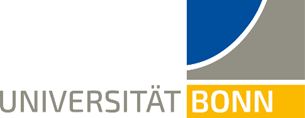 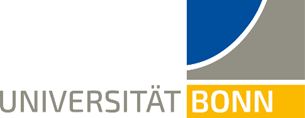 Modulnummer8900Workload450 hUmfang (LP)15Dauer5 MonateDauer5 MonateDauer5 MonateTurnusWS und SSTurnusWS und SSTurnusWS und SSModulbeauftragterBetreuerBetreuerBetreuerBetreuerBetreuerBetreuerBetreuerBetreuerAnbietendes Institut (ggf. Abteilung)Institut/ Abteilung, in der die Arbeit verfasst wirdInstitut/ Abteilung, in der die Arbeit verfasst wirdInstitut/ Abteilung, in der die Arbeit verfasst wirdInstitut/ Abteilung, in der die Arbeit verfasst wirdInstitut/ Abteilung, in der die Arbeit verfasst wirdInstitut/ Abteilung, in der die Arbeit verfasst wirdInstitut/ Abteilung, in der die Arbeit verfasst wirdInstitut/ Abteilung, in der die Arbeit verfasst wirdVerwendbarkeit des ModulsStudiengangStudiengangStudiengangStudiengangPflicht-/ WahlpflichtbereichPflicht-/ WahlpflichtbereichStudiensemesterStudiensemesterVerwendbarkeit des ModulsM.Ed. Griechisch M.Ed. Griechisch M.Ed. Griechisch M.Ed. Griechisch PflichtPflichtBeginn WS: 4.Beginn SS: 4.Beginn WS: 4.Beginn SS: 4.LernzieleFähigkeit zur selbständigen Bearbeitung eines umfangreicheren fach- und/oder bildungswissenschaftlichen Themas innerhalb eines vorgegebenen ZeitraumsFähigkeit zur selbständigen Bearbeitung eines umfangreicheren fach- und/oder bildungswissenschaftlichen Themas innerhalb eines vorgegebenen ZeitraumsFähigkeit zur selbständigen Bearbeitung eines umfangreicheren fach- und/oder bildungswissenschaftlichen Themas innerhalb eines vorgegebenen ZeitraumsFähigkeit zur selbständigen Bearbeitung eines umfangreicheren fach- und/oder bildungswissenschaftlichen Themas innerhalb eines vorgegebenen ZeitraumsFähigkeit zur selbständigen Bearbeitung eines umfangreicheren fach- und/oder bildungswissenschaftlichen Themas innerhalb eines vorgegebenen ZeitraumsFähigkeit zur selbständigen Bearbeitung eines umfangreicheren fach- und/oder bildungswissenschaftlichen Themas innerhalb eines vorgegebenen ZeitraumsFähigkeit zur selbständigen Bearbeitung eines umfangreicheren fach- und/oder bildungswissenschaftlichen Themas innerhalb eines vorgegebenen ZeitraumsFähigkeit zur selbständigen Bearbeitung eines umfangreicheren fach- und/oder bildungswissenschaftlichen Themas innerhalb eines vorgegebenen ZeitraumsSchlüssel-kompetenzenFähigkeit- zu eigenständigem Arbeiten- zu wissenschaftlichem Umgang mit Sekundärliteratur- zur ArgumentationFähigkeit- zu eigenständigem Arbeiten- zu wissenschaftlichem Umgang mit Sekundärliteratur- zur ArgumentationFähigkeit- zu eigenständigem Arbeiten- zu wissenschaftlichem Umgang mit Sekundärliteratur- zur ArgumentationFähigkeit- zu eigenständigem Arbeiten- zu wissenschaftlichem Umgang mit Sekundärliteratur- zur ArgumentationFähigkeit- zu eigenständigem Arbeiten- zu wissenschaftlichem Umgang mit Sekundärliteratur- zur ArgumentationFähigkeit- zu eigenständigem Arbeiten- zu wissenschaftlichem Umgang mit Sekundärliteratur- zur ArgumentationFähigkeit- zu eigenständigem Arbeiten- zu wissenschaftlichem Umgang mit Sekundärliteratur- zur ArgumentationFähigkeit- zu eigenständigem Arbeiten- zu wissenschaftlichem Umgang mit Sekundärliteratur- zur ArgumentationInhalteabhängig vom Thema der Masterarbeitabhängig vom Thema der Masterarbeitabhängig vom Thema der Masterarbeitabhängig vom Thema der Masterarbeitabhängig vom Thema der Masterarbeitabhängig vom Thema der Masterarbeitabhängig vom Thema der Masterarbeitabhängig vom Thema der MasterarbeitTeilnahme-voraussetzungenMind. 45 LP in diesem MasterstudiengangMind. 45 LP in diesem MasterstudiengangMind. 45 LP in diesem MasterstudiengangMind. 45 LP in diesem MasterstudiengangMind. 45 LP in diesem MasterstudiengangMind. 45 LP in diesem MasterstudiengangMind. 45 LP in diesem MasterstudiengangMind. 45 LP in diesem MasterstudiengangPrüfungenPrüfungsform(en)Prüfungsform(en)Prüfungsform(en)PrüfungssprachePrüfungssprachePrüfungssprachePrüfungssprachePrüfungenMasterarbeit, benotetMasterarbeit, benotetMasterarbeit, benotetdeutschdeutschdeutschdeutsch450Studienleistungen u.a. als Zulassungs-voraussetzung zur ModulprüfungStudienleistung(en)Studienleistung(en)Studienleistung(en)Studienleistung(en)Studienleistung(en)Studienleistung(en)Studienleistung(en)Studienleistungen u.a. als Zulassungs-voraussetzung zur Modulprüfung---------------------SonstigesVerfassen der MasterarbeitVerfassen der MasterarbeitVerfassen der MasterarbeitVerfassen der MasterarbeitVerfassen der MasterarbeitVerfassen der MasterarbeitVerfassen der Masterarbeit∑ Workload 450